Результаты анализа сведений о выполнении мероприятий плана деятельности Роскомнадзора за 9 месяцев 2017 годаГосударственный контроль (надзор)Сфера массовых коммуникаций Государственный контроль и надзор в сфере средств массовой информацииВ 3 квартале (за 9 месяцев) 2017 года территориальными органами проведено 2 559 (7738) плановых и 325 (904) внеплановых мероприятий государственного контроля (надзора) за соблюдением редакциями СМИ законодательства Российской Федерации о средствах массовой информации (далее – СН СМИ).По сравнению с аналогичным отчётным периодом за 2016 год количество проведённых в 2017 году территориальными органами плановых СН СМИ увеличилось на 0,8% (уменьшилось на 0,1%), внеплановых – увеличилось на 98,2% (34,1%). За аналогичный период 2016 года проведено 2 540 (7 742) плановых и 164 (674) внеплановых систематических наблюдений в отношении СМИ.Количественные показатели проведённых систематических наблюдений в отношении СМИ в 3 квартале (9 месяцев) 2016 и 2017 годов на рисунке 1.Рис. 1В отчётный период 2017 года в ходе осуществления контрольно-надзорной деятельности территориальными органами выявлено 2122 (6629) нарушения законодательства Российской Федерации о СМИ, среди которых часто выявляемые:924 (2626) случая невыхода СМИ в свет более одного года (43,5% от общего числа нарушений) – статья 15 Закона о СМИ;243 (923) нарушения порядка объявления выходных данных СМИ (11,5% от общего числа нарушений) – статья 27 Закона о СМИ; 237 (908) нарушений в части несоблюдения требований о предоставлении обязательного экземпляра документов (11,2% от общего числа нарушений) – статьи 7, 12 Федерального закона от 29.12.1994 № 77-ФЗ «Об обязательном экземпляре документов»;168 (492) случаев несоблюдения требований к порядку утверждения и изменения устава редакции или заменяющего его договора и отсутствия в уставе редакции или заменяющем его договоре определения основных прав и обязанностей журналистов (7,9% от общего числа нарушений) – статья 20 Закона о СМИ;151 (552) нарушение, связанное с неуведомлением об изменении местонахождения редакции, доменного имени сайта в информационно-телекоммуникационной сети «Интернет» для сетевого издания, периодичности выпуска и максимального объёма СМИ (7,1% от общего числа нарушений) – статья 11 Закона о СМИ;87 (342) нарушений в части непредоставления устава редакции или заменяющего его договора в регистрирующий орган в течение трех месяцев со дня первого выхода в свет (в эфир) средства массовой информации (4,1% от общего числа нарушений) – статья 20 Закона о СМИ.Составлено 977 (2736) протоколов об административных правонарушениях.Вынесено Решений/Постановлений по протоколам об административных правонарушениях 918 (2565), в том числе:Роскомнадзором – 243 (773);судами – 675 (1792).Наложено административных штрафов на сумму в размере 2 166 600 (8 135 700) рублей. Взыскано административных штрафов в размере 845 330 (5 124 759,44) рублей – 39% (63%) от общей суммы наложенных штрафов за допущенные нарушения в сфере СМИ.В 3 квартале (9 месяцев) 2017 года в сравнении с аналогичным отчётным периодом 2016 года наблюдается уменьшение количества составленных протоколов об административных правонарушениях на 3,7% (5,6%) при снижении числа выявленных нарушений на 24% (24,8%). Снижение показателей по выявленным нарушениям в сфере СМИ связано с уменьшением количества допущенных редакциями и учредителями нарушений. Данные показатели напрямую зависят от проводимой в области массовых коммуникаций адресной профилактической работы Управлением и территориальными органами с представителями медиасообщества, направленной на предупреждение нарушений в сфере СМИ.Стоит отметить, что в отчётный период 2017 года в отношении 46% (41,3%) выявленных нарушений в сфере СМИ от общего числа нарушений составлены протоколы (средний показатель – 44%) об административных правонарушениях, в 2016 – в отношении 32,9% нарушений (при учёте снижения числа нарушений в 2017 году на 24,8%).При этом стоит учитывать, что при проведении мероприятий госконтроля в сфере СМИ в среднем 56% выявляемых нарушений, составляют нарушения, которые либо: не образуют состав административного правонарушения (невыход СМИ в свет более 1 года) – около 42%;срок привлечения за данное правонарушение истёк (например, ст. 20 Закона о СМИ - непредставление устава редакции или заменяющего его договора в регистрирующий орган в течение трёх месяцев со дня первого выхода в свет (в эфир) средства массовой информации) – около 9%;появились новые обстоятельства, не подтверждающие признаки ранее выявленного нарушения (например, на момент проведения систематического наблюдения у получателей обязательного экземпляра документов отсутствовала информация о направленных экземплярах печатных изданий в установленные сроки, при этом отправителем экземпляров в территориальный орган представлен документ, подтверждающий факт отправки – ст. 7 Федерального закона от 29.12.1994 № 77-ФЗ «Об обязательном экземпляре документов») – в среднем 5% от общего числа выявленных нарушений.Количественные показатели деятельности территориальных органов за 3-й квартал (9 месяцев) 2016, 2017 годов представлены на рисунке 2.Рис.2В приоритетном порядке осуществлялся контроль и надзор за соблюдением требований законодательства Российской Федерации о средствах массовой информации, направленный на выявление фактов использования СМИ для осуществления экстремистской деятельности, пропаганды наркотических средств, порнографии, культа насилия и жестокости, распространения материалов, содержащих нецензурную брань, информацию о несовершеннолетних, пострадавших в результате противоправных действий (бездействия), фактов распространения сведений, составляющих специально охраняемую законом тайну, материалов, содержащих пропаганду нетрадиционных сексуальных отношений или о фактах распространения иной информации, распространение которой запрещено иными Федеральными законами, а также в части недопустимости воспрепятствования законной деятельности редакций СМИ и журналистов.За нарушения требований статьи 4 Закона о СМИ и Федерального закона от 25.07.2002 № 114-ФЗ «О противодействии экстремистской деятельности» в 3 квартале (за 9 месяцев) 2017 года Роскомнадзором и его территориальными органами вынесено 14 (40) предупреждений, что на 133,3% больше (на 14,9% меньше), чем в аналогичном отчётном периоде 2016 года - 6 (47) предупреждений. Из них за: использование СМИ для осуществления экстремистской деятельности (распространение экстремистских материалов) – 7 (16) предупреждений;распространение сведений о способах, методах изготовления и использования наркотических средств – 0 (5) предупреждений;разглашение сведений, прямо указывающих на личность несовершеннолетнего, без согласия самого несовершеннолетнего и его законного представителя – 0 (1) предупреждений;разглашение сведений, составляющих государственную или иную специально охраняемую законом тайну – 0 (1) предупреждений;распространение информации, распространение которой запрещено  федеральными законами – 1 (1) предупреждение;распространение материалов, содержащих нецензурную брань – 6 (16) предупреждений.Во исполнение приказа Роскомнадзора от 06.07.2010 № 420 «Об утверждении порядка направления обращений о недопустимости злоупотребления свободой массовой информации к СМИ, распространение которых осуществляется в информационно-телекоммуникационных сетях, в том числе в сети «Интернет», Роскомнадзором в отчетный период 2017 года в редакции сетевых изданий в связи с размещением на их сайтах в сети «Интернет» комментариев с признаками злоупотребления свободой массовой информации направлено 718 (2129) обращений об удалении или в соответствии со ст. 42 Закона о СМИ редактировании комментариев, что на 66,6% (на 74,5%) больше, чем в аналогичном периоде 2016 года. 25 (105) обращений направлено в связи с размещением комментариев с признаками экстремизма, что на 18% меньше, чем в аналогичном периоде 2016 года. Из них:за размещение комментариев с признаками возбуждения национальной розни – 14 (64) обращений;за размещение комментариев с признаками религиозной розни – 2 (13) обращения;за размещение комментариев с признаками социальной розни – 8 (15) обращений;за размещение комментариев, содержащих призывы к насильственному изменению основ конституционного строя и нарушению целостности Российской Федерации – 1 (8) обращение;за размещение комментариев, содержащих подстрекательство к осуществлению террористической деятельности – 0 (1) обращений;за размещение комментариев, содержащих пропаганду фашизма – обращения не направлялись;за публичное заведомо ложное обвинение лица, замещающего государственную должность РФ, в совершении им в период исполнения своих должностных обязанностей деяний, являющихся преступлением – 0 (4) обращений;за комментарии, содержащие экстремистские материалы, обращения не направлялись.Кроме того:за пропаганду культа насилия и жестокости направлено 1 (9) обращение;за пропаганду порнографии – 2 (4) обращения;за пропаганду наркотиков – 4 (10) обращения;за нецензурную брань – 686 (2 001) обращений.За 9 месяцев 2017 года, как и за аналогичный период 2016 года, наибольшее количество обращений направлено за распространение материалов, содержащих нецензурную брань (94% обращений).В рамках исполнения полномочий по защите свободы массовой информации и прав журналистов Роскомнадзором в 3 квартале (9 месяцев) 2017 года случаи, связанные с попытками воспрепятствования профессиональной самостоятельности СМИ и нарушения прав журналистов, не рассматривались, документы не поступали.Государственный контроль и надзор за соблюдением законодательства Российской Федерации и лицензионных требований в сфере телевизионного вещания и радиовещанияВ 3 квартале (за 9 месяцев) 2017 года в ходе государственного контроля (надзора) проведено 16 (47) проверок соблюдения лицензионных требований владельцами лицензий на осуществление деятельности по телерадиовещанию, из них плановых – 13 (35), внеплановых – 3 (12).Уменьшение количества проведённых проверок за 9 месяцев 2017 года по сравнению с аналогичным периодом 2016 года на 57,7% (111 проверок во взаимодействии с проверяемыми лицами) в отношении вещательных организаций связано с продолжением курса по снижению административной нагрузки на бизнес.В отчётный период проведено 357 (1101) плановых и 255 (520) внеплановых систематических наблюдений в отношении лицензиатов-вещателей без взаимодействия с проверяемыми лицами (далее – СН Вещ). По сравнению с аналогичным отчётным периодом 2016 года количество проведённых плановых систематических наблюдений увеличилось на 4,4% (число мероприятий, проведённых за 9 месяцев 2017 года, увеличилось на 4,7%), число внеплановых СН Вещ – увеличилось на 123,7% (17,4%). За 9 месяцев 2017 года доля проведённых систематических наблюдений в отношении телерадиовещателей составила 97,2% от общего числа проведённых мероприятий (в 2016 году – 93,1%).Количественные показатели проведённых мероприятий госконтроля в отношении вещательных организаций в отчётный период 2016, 2017 годов представлены на рисунке 3.Рис. 3По результатам контрольных мероприятий выявлено 573 (1524) нарушения, среди которых часто допускаемые:а) лицензионные условия и требования (статья 31 Закона о СМИ и подпункт «а» пункта 4 Положения о лицензировании телевизионного вещания и радиовещания, утверждённого постановлением Правительства Российской Федерации от 08.12.2011 № 1025):111 (276) нарушений в связи с несоблюдением объёмов вещания (19,4% от общего числа нарушений);81 (185) случай несоблюдения программной направленности телеканала или радиоканала или нарушений программной концепции вещания (14,1% от общего числа нарушений);15 (51) нарушений в части несоблюдения даты начала вещания (2,6% от общего числа нарушений);10 (30) случаев нарушения территории распространения телеканала и радиоканала (1,8% от общего числа нарушений);10 (24) фактов невещания телеканала или радиоканала более трёх месяцев или нарушения даты начала вещания (1,8% от общего числа нарушений).б) обязательные требования101 (331) нарушение порядка предоставления обязательного экземпляра документов (17,6% от общего числа нарушений) – ст. 12 Федерального закона от 29.12.1994 № 77-ФЗ «Об обязательном экземпляре документов»);68 (194) случаев нарушения порядка объявления выходных данных (11,9% от общего числа нарушений) – ст. 27 Закона о СМИ;55 (145) нарушений установленного порядка распространения среди детей продукции средства массовой информации, содержащей информацию, причиняющую вред их здоровью и (или) развитию (9,6% от общего числа нарушений) - глава 3 Федерального закона от 29.12.2010 №436-ФЗ «О защите детей от информации, причиняющей вред их здоровью и развитию;42 (90) нарушения в связи с невыполнением в установленный срок законного предписания органа (должностного лица), осуществляющего государственный надзор (контроль), об устранении выявленного нарушения (7,3% от общего числа нарушений) – ст. 31.7 Закона о СМИ.Составлено 704 (1 948) протокола об административных правонарушениях.Вынесено Решений/Постановлений по протоколам об административных правонарушениях всего 720 (1894), в том числе:- Роскомнадзором – 108 (354);- судами – 612 (1540).Наложено административных штрафов на сумму 1 774 100 (5 933 300) рублей. Взыскано административных штрафов на сумму 605 500 (3 730 022,33) рублей.В 3 квартале (за 9 месяцев) 2017 года в сравнении с аналогичным отчётным периодом 2016 года наблюдается увеличение количества составленных протоколов об административных правонарушениях на 33,3% (24,3%) и числа выявленных нарушений на 39%(4,5%). При этом стоит отметить, что в отчётный период 2017 года на одно выявленное нарушение приходится 1,3 протокола об административном правонарушении (в 2016 году – на одно нарушение 1,1 протокола).Как видно из представленных выше данных, по состоянию на 30.09.2017 в сфере телерадиовещания наблюдается незначительное увеличение количества проведённых мероприятий госконтроля и числа выявленных нарушений (по сравнению с аналогичным отчётным периодом 2016 года): на 3,9% и 4,5% соответственно. При этом коэффициент выявленных нарушений на одно мероприятие госконтроля (как и в 2016 году) составляет 0,9.Количественные показатели деятельности территориальных органов по итогам проведённых мероприятий госконтроля в отношении телерадиовещательных организаций за 3 квартал (9 месяцев) 2016 и 2017 годов представлены рисунке 4 .Рис.4За нарушение лицензионных требований и обязательных требований, установленных законодательством Российской Федерации, организациям, осуществляющим деятельность в сфере теле- и радиовещания, в 3 квартале (за 9 месяцев) 2017 года выдано 130 (311) предписаний об устранении выявленных нарушений, что на 132,1% (55,5%) больше, чем в аналогичном отчётном периоде 2016 года. Из них: за нарушение программной концепции вещания – 94 (223);за неосуществление вещания более 3 месяцев - 3 (8);за несоблюдение даты начала вещания – 2 (19);за нарушение территории распространения – 3 (7);за иные нарушения законодательства Российской Федерации о средствах массовой информации – 28 (54).В 3 квартале (за 9 месяцев) 2017 года за неисполнение выданных предписаний об устранении выявленных нарушений приостановлено действие 7 (15) лицензии.В отчетный период решений о возобновлении действия ранее приостановленных лицензий не принимались.Государственный контроль в сфере изготовления экземпляров аудиовизуальных произведений, программ для ЭВМ, баз данных и фонограмм на любых видах носителейВ 3 квартале (9 месяцев) 2017 года контрольно-надзорные мероприятия в сфере ВАФ в отношении лицензиатов не проводились.В отчётный период 2017 года проведена 1 (3) проверка возможности соблюдения соискателем лицензии лицензионных требований, по итогам которой, установлено, что соискатель лицензии имеет возможность соблюдать лицензионные требования.В 3 квартале 2016 года контрольно-надзорные мероприятия в сфере ВАФ в отношении лицензиатов не проводились (за 9 месяцев 2016 года проведена одна проверка). Кроме того, в указанный период 2016 года проведена всего 1 проверка возможности соблюдения соискателем лицензии лицензионных требований.Государственный контроль и надзор за соблюдением законодательства в сфере защиты детей от информации, причиняющей вред их здоровью и (или) развитиюВ 3 квартале (за 9 месяцев) 2017 года территориальными органами Роскомнадзора осуществлён мониторинг в отношении 143 618 (384 761) выпусков средств массовой информации (11 048 СМИ в неделю). Таким образом, за отчётный период 2017 года было проанализировано на 183% (166%) выпусков больше, чем в аналогичном периоде 2016 года: 50 679 (144 635) выпусков СМИ.В ходе мониторинга выявлено 196 (564) нарушений требований законодательства (таблица 1).Таблица 1По сравнению с аналогичным отчётным периодом 2016 года (89 (352) нарушений), количество выявленных нарушений увеличилось на 120% (60%).За указанный отчётный период было составлено 223 (557) протокола об административных правонарушениях по ч. 2 ст. 13.21 Кодекса Российской Федерации об административных правонарушениях (далее – КоАП РФ) и 18 (50) протоколов по статье 13.22 КоАП РФ. По сравнению с аналогичным отчётным периодом 2016 года, количество составленных протоколов по ч. 2 ст. 13.21 КоАП РФ увеличилось на 503% (274%), по статье 13.22 КоАП РФ – снизилось на 53% (65%). В 3 квартале (9 месяцев) 2017 года по итогам рассмотрения Роскомнадзором документов по аккредитации экспертов и экспертных организаций на право проведения экспертизы информационной продукции Роскомнадзором аккредитовано 7 (17) экспертов и 1 (1) экспертная организация. Принято 2 (3) решения о возврате документов, поступивших на аккредитацию.Основными причинами возврата документов в соответствии с Порядком аккредитации экспертов и экспертных организаций на право проведения экспертизы информационной продукции, утверждённым приказом Федеральной службы по надзору в сфере связи, информационных технологий и массовых коммуникаций от 24.08.2012 № 824, являются: отсутствие указания вида информационной продукции, в отношении которой будет проводиться экспертиза;несоответствие образования и трудовой деятельности с деятельностью эксперта информационной продукции.В отчётном периоде 2017 года специалистами ФГУП «РЧЦ ЦФО» осуществлён мониторинг в отношении 269 604 (748 472) выпусков СМК, выявлено 44 969 (107 250) материалов с признаками нарушений законодательства Российской Федерации в сфере массовых коммуникаций, 37 949 (85 688) из которых были подтверждены специалистами Роскомнадзора и переданы в территориальные органы и центральный аппарат Роскомнадзора для принятия соответствующих мер реагирования. По выявленным нарушениям принято 35 949 (82 019) мер реагирования:7 307 (17 020) – территориальными органами;28 642 (64 999) – центральным аппаратом.За аналогичный период 2016 года силами 137 специалистов ФГУП «РЧЦ ЦФО» в 85 регионах осуществлялся мониторинг в отношении 6253 СМК. Было отсмотрено 154 746 (256 195) выпусков СМК, выявлено 11 330 (17 202) материалов с признаками нарушений законодательства, из которых 7647 (12 152) были подтверждены специалистами Роскомнадзора. За 9 месяцев 2016 года специалистами Роскомнадзора было принято 7459 (11 901) мер реагирования (включая меры по ранее выявленным нарушениям). Наибольшее количество нарушений выявляется на территориях ЦФО (28 900) и ПФО (18 765); наименьшее – Республике Крым (1429).В 3 квартале (за 9 месяцев) 2017 года специалистами ФГУП «РЧЦ ЦФО» принято участие в 2695 (8186) систематических наблюдениях в отношении СМИ, из них 269 (927) СН СМИ было проведено в отношении телеканалов (телепрограмм) и радиоканалов (радиопрограмм). За аналогичный период 2016 года специалисты ФГУП «РЧЦ ЦФО» приняли участие в 2 318 (2 702) систематических наблюдениях в отношении СМИ.За отчетный период Роскомнадзор осуществлял взаимодействие с Минюстом России и органами прокуратуры Российской Федерации в рамках совместной работы по исполнению требований Федерального закона от 12.01.1996 № 7-ФЗ «О некоммерческих организациях» (далее - Федеральный закон № 7-ФЗ).Согласно абзацу 5 п. 1 ст. 24 Федерального закона № 7-ФЗ материалы, издаваемые некоммерческой организацией, выполняющей функции иностранного агента, и (или) распространяемые ею, в том числе через средства массовой информации и (или) с использованием информационно-телекоммуникационной сети «Интернет», должны сопровождаться указанием на то, что эти материалы изданы и (или) распространены некоммерческой организацией, выполняющей функции иностранного агента.В соответствии с п. 58 ст. 28.3 КоАП РФ должностные лица Роскомнадзора уполномочены составлять протоколы об административных правонарушениях, предусмотренной ч. 2 ст. 19.34 КоАП РФ. За 9 месяцев 2017 года Управлением были рассмотрены материалы, поступившие из Минюста России, прокуратуры Российской Федерации, а также в обращениях граждан по 6 некоммерческим организациям, выполняющих функции иностранного агента, из которых: 4 организации привлечены к административной ответственности, предусмотренной ч. 2 ст. 19.34 КоАП РФ, в отношении 2 организаций в территориальные органы Роскомнадзора направлены письма об отсутствии в материалах сведений, указывающих на состав административного правонарушения.В отчётный период 2017 года составлено 3 протокола об административном правонарушении по ч. 2 ст. 19.34 КоАП РФ. С начала реализации полномочий наложено административных штрафов на общую сумму 12 350 000 рублей.Сфера электронных коммуникацийРеализация статей 10.2, 15.1, 15.2, 15.3, 15.6 Федерального закона от 27.07.2006 № 149-ФЗ «Об информации, информационных технологиях и о защите информации» и работа по обращениям граждан, государственных органов и организацийВедение Единого реестра доменных имен, указателей страниц сайтов в сети «Интернет» и сетевых адресов, позволяющих идентифицировать сайты в сети «Интернет», содержащие информацию, распространение которой в Российской Федерации запрещено (статья 15.1 Федерального закона от 27.07.2006 № 149-ФЗ «Об информации, информационных технологиях и о защите информации») (далее – Единый реестр).В 3 квартале 2017 года в рамках реализации ст. 15.1 Федерального закона от 27.07.2006 № 149-ФЗ «Об информации, информационных технологиях и о защите информации» (далее – Федеральный закон № 149-ФЗ) обработано 99 594 заявки, поступивших посредством электронной формы, размещенной на официальном сайте Роскомнадзора (http://eais.rkn.gov.ru/feedback).В связи с наличием признаков запрещенной информации экспертам в уполномоченные органы (постановление Правительства Российской Федерации от 26.10.2012 № 1101) направлено 36 157 ссылок на потенциально противоправную информацию.Кроме того, за отчетный период обработано 13 518 судебных решений о признании информации запрещенной к распространению на территории Российской Федерации (или экстремистской). На основании данных судебных решений в Единый реестр за отчетный период было внесено 14 422 ссылки на Интернет-ресурсы, содержащие такую противоправную информацию, включая 1 843 «вэб-зеркал».Всего в 3 квартале 2017 года в Единый реестр в связи с наличием запрещенной информации внесено 46 744 сайта и/или указателей страниц сайтов в сети «Интернет».В связи с удалением запрещенной информации либо ограничением доступа к ней провайдерами хостинга из Единого реестра исключено 19 810 сайтов и/или указателя страниц сайтов в сети «Интернет».За отчетный период операторам связи, оказывающим услуги по предоставлению доступа к сети «Интернет» на территории Российской Федерации, направлено на блокировку 15 262 сайта и/или указателя страниц сайтов сети «Интернет».По результатам проделанной работы, общая картина поступления обращений через форму, размещенную на официальном сайте Роскомнадзора (http://eais.rkn.gov.ru/feedback), представлена на рисунке 5.Рис. 5Из диаграммы видно, что наибольшее количество обращений поступило по линии онлайн-азартные игры, затем – незаконный оборот наркотиков, детская порнография и призывы к самоубийству.По сравнению с аналогичным периодом 2016 года наблюдается увеличение количества обращений: по линии онлайн-азартных игр на 756%;по линии призывов к самоубийству на 298%;по линии детской порнографии на 185%;по линии незаконного оборота наркотиков на 181%.Показатели по судебным решениям по периодам (2 квартал 2017 года, 2 квартал 2016 года): Обработано судебных решений: 13 518 – в отчетном периоде, 4 587 – в 3 квартале 2016 г.;включено в реестр (без «вэб-зеркал»): 12 579  в отчетном периоде, 4 665 – в 3 квартале 2016 года;включено «вэб-зеркал»: 1 843 – в отчетном периоде, 4 199 – в 3 квартале 2016 года представлено на рисунке 6.Рис. 6В 3 квартале 2017 года территориальными управлениями Роскомнадзора в Единый реестр внесена информация о 14 767 судебных решениях и 2 687 письмах уполномоченных органов о наличии в сети «Интернет» материалов, содержащих информацию, признанную запрещенной к распространению на территории Российской Федерации (или экстремистской).Ведение Реестра доменных имен, указателей страниц сайтов в сети «Интернет» и сетевых адресов, позволяющих идентифицировать сайты в сети «Интернет», содержащие информацию, распространяемую с нарушением авторских и (или) смежных прав (статья 15.2, 15.6 Федерального закона № 149-ФЗ) (далее – Реестр НАП).В 3 квартале 2017 года в рамках исполнения ст. 15.2 Федерального закона № 149-ФЗ в Роскомнадзор по системе взаимодействия поступило 355 определений Московского городского суда (далее – Мосгорсуд) о принятии предварительных обеспечительных мер, направленных на обеспечение защиты авторских и смежных прав, распространяемые посредством сети «Интернет».Из них, в отношении: кинофильмов – 217;программ для ЭВМ – 70;музыкальных произведений – 30;книг – 22;сообщений в эфир телепередач – 11;произведение искусства – 5 (рисунок 7).Рис.7Помимо этого, в рамках уже имеющихся определений поступило 812 заявлений правообладателей в отношении 10 028 сайтов и/или указателей страниц сайтов сети «Интернет», нарушающих авторские и (или) смежные права.В связи с непринятием мер по удалению информации, распространяемой с нарушением авторских и (или) смежных прав, в отчетный период доступ был заблокирован к 2008 Интернет-ресурсам.Кроме того, за отчетный период в Роскомнадзор поступило 158 определений Мосгорсуда об отмене предварительных обеспечительных мер, в результате чего прекращены меры реагирования в отношении 287 Интернет-ресурсов.Необходимо отметить увеличение количества поступающих заявлений правообладателей. Так, в отчетном периоде увеличение количества заявлений правообладателей составило 29%, в сравнении с 3 кварталом 2016 года (рисунок 8). Рис. 8Ведение Реестра доменных имен, указателей страниц сайтов в сети «Интернет» и сетевых адресов, позволяющих идентифицировать сайты в сети «Интернет», содержащие призывы к массовым беспорядкам, осуществлению экстремистской деятельности, участию в массовых (публичных) мероприятиях, проводимых с нарушением установленного порядка (статья 15.3 Федерального закона № 149-ФЗ) (далее – Реестр 398-ФЗ).В 3 квартале 2017 года в рамках реализации ст. 15.3 Федерального закона № 149-ФЗ в Роскомнадзор поступило 44 требования Генерального прокурора Российской Федерации или его заместителей (далее – требования) об ограничении доступа к противоправной информации на 151 Интернет-ресурсе (рисунок 9).Рис. 9Ведение Реестра новостных агрегаторов (статья 10.4 Федерального закона № 149-ФЗ)По состоянию на конец 3 квартала 2017 года в Реестр новостных агрегаторов включено 4 Интернет-ресурса:Яндекс.Новости (https://news.yandex.ru), посещаемость более 4,8 млн.;Новости@mail.ru (https://news.mail.ru), посещаемость более 3,6 млн.;Рамблер/новости (https://news.rambler.ru), посещаемость более 2,7 млн.;СМИ 2 (http://smi2.ru), посещаемость более 1,2 млн.В отношении указанных ресурсов проведен мониторинг на установление факта исполнения обязанностей предусмотренных п. 10 ч. 1 ст. 10.4 Федерального закона № 149-ФЗ (хранение в течение шести месяцев распространенной новостной информации, сведений об источнике ее получения, а также сведений о сроках ее распространения). Нарушений не выявлено.Динамика поступления обращений граждан, государственных органов и организаций в УКНЭК через Систему электронного документооборота Роскомнадзора (СЭД).В сравнении с аналогичным периодом 2016 года в 3 квартале 2017 года наблюдается увеличение количества обращений граждан в среднем на 18% (1 082 в 3 квартале 2016 года).Всего за отчетный период поступило: Обращения граждан – 1323.Из них: требования о разблокировке сайтов – 44%; жалобы на наличие на интернет-сайтах в том числе социальных сетей противоправной информации (порнография, наркотики, суицид, пропаганда нетрадиционных сексуальных отношений, факты проведения азартных игр в сети «Интернет», мошенничество и др. правонарушений) – 41%;сообщения о нарушении положений 398-ФЗ (несанкционированные митинги, призывы к беспорядкам и экстремизм) – 4%;прочие – 11%.Обращения организаций и органов государственной власти – 1 297.Как правило, обращения организаций касаются нарушений авторских и смежных прав, а также об ограничении доступа к информационным материалам в сети «Интернет» (клевета, защита чести и достоинства, недостоверная информация и т.д.).В обращениях госорганов в основном направляются сведения о распространении на Интернет-ресурсах материалов, признанных в судебном порядке экстремистскими и включенных в Федеральный список экстремистских материалов.Письма судов, которыми направлялись судебные решения о признании информации запрещенной к распространению на территории Российской Федерации, определения об уточнении судебных решений, запросы о предоставлении какой-либо информации  6 613.Сфера информационных технологий За 3 квартал 2017 года сотрудниками территориальных управлений Роскомнадзора в ППП «Надзор и контроль» завершено 6 286 мероприятий надзора и контроля, 375 созданных мероприятий отменено, создано 24 137 протоколов об административных правонарушениях, создано 1 980 мероприятий мониторинга СМИ. В рамках работы подсистемы сформировано и утверждено 144 659 документов.Сфера связиКонтроль лицензионной деятельности операторов связиЗа 9 месяцев 2017 года при осуществлении государственного контроля и надзора в сфере связи проведено 3 554 проверки (в аналогичном периоде 2016 года – 4 690, -24%), из них плановых – 225 (в аналогичном периоде 2016 года - 291 -23%), внеплановых – 3 329 (в аналогичном периоде 2016 года – 4 399 - 24%).Кроме того, проведено 2 594 мероприятия систематического наблюдения (в аналогичном периоде 2016 года – 2 790, -7%).В ходе проверок выявлено 6 443 нарушения требований действующих нормативных правовых актов и лицензионных условий (в аналогичном периоде 2016 года – 7 611, -15%).По фактам выявленных нарушений выдано 3 042 предписания об устранении выявленных нарушений (в аналогичном периоде 2016 года – 3 923, -22%) и вынесено 252 предупреждения о приостановлении действия лицензии (в аналогичном периоде 2016 года – 209, +20,6%).В соответствии со ст. 37 Федерального закона от 07.07.2003 № 126-ФЗ «О связи» (далее – Закон) в отчетном периоде приостановлено действие 8 лицензий на оказание услуг электросвязи в связи с нарушением их владельцами: п. 2 ст. 64 Закона (невыполнение требований в части СОРМ);п. 5 ст. 46 Закона (невыполнение требований в части ограничения доступа к информации, распространяемой посредством информационно-телекоммуникационной сети «Интернет», в порядке, установленном Федеральным законом от 27.07.2006 № 149-ФЗ «Об информации, информационных технологиях и о защите информации»).Контроль соблюдения требований при оказании универсальных услуг связи в субъектах Российской Федерации за 3 квартал 2017 годаТерриториальными органами Роскомнадзора в результате планового систематического наблюдения проверено 1 556 мест установки таксофонов и 186 точек доступа.Из проверенных 1 556 мест установки универсальных таксофонов:не установлено 57 таксофонов;установлено 1 499 таксофонов;выявлены нарушения при проверке 690 установленных таксофонов.Наибольшее количество мест установки таксофонов проверено Управлением Роскомнадзора по Тульской области – 128.Все 128 таксофонов работоспособны, нарушения нормативных правовых актов в области связи выявлены в 3 местах установки таксофонов.Из проверенных 186 мест организации точек доступа:не организованы 14 ТД;организованы 172 ТД;выявлены нарушения при проверке 26 организованных ТД.Наибольшее количество мест организации точек доступа проверено Управлением Роскомнадзора по Омской области – 22.Все точки доступа работоспособны. Нарушений нормативных правовых актов в области связи при проверке ТД не выявлено.По результатам СН за оказанием ПАО «Ростелеком» УУС в 3 квартале 2017 года территориальными органами Роскомнадзора составлено 86 протоколов об административных правонарушениях.Контроль за соблюдением контрольных сроков пересылки почтовых отправленийВ 3 квартале 2017 года (далее – отчётный период) территориальными органами Роскомнадзора проводились мероприятия по контролю за соблюдением операторами почтовой связи контрольных сроков пересылки почтовых отправлений, которые осуществлялись методом систематического наблюдения и при непосредственном взаимодействии с операторами почтовой связи.Мероприятия по контролю осуществлялись в отношении ФГУП «Почта России» и ФГУП «Почта Крыма».По оператору связи ФГУП «Почта России».По результатам контроля установлено следующее: 91,33% письменной корреспонденции пересылалось в контрольные сроки по внутриобластному потоку, 82,23% – по межобластному потоку.Указанные результаты свидетельствуют о соблюдении ФГУП «Почта России» установленного норматива (90%) пересылки письменной корреспонденции по внутриобластному потоку и несоблюдении – по межобластному потоку.Невыполнение норматива внутриобластного потока установлено в следующих субъектах Российской Федерации: Москва и Московская область (55,96%), Республика Татарстан (60,22%); Республика Саха (Якутия) (61,40%), Ярославская область (61,63%), Республика Мордовия (72,75%), Новосибирская область (78,07%), Иркутская область (80,00%), Тюменская область (81,37%), Свердловская область (81,71%), Камчатский край (82,39%), Новгородская область (82,54%), Алтайский край (82,83%), Хабаровский край (84,46%), Кемеровская область (85,78%), Республика Марий-Эл (87,69%), Костромская область (88,02%).По результатам контроля на территориях Москвы и Московской области установлено следующее:54,70% письменной корреспонденции пересылалось в установленные сроки по Москве;90,48% – по Московской области;53,41% – между Москвой и Московской областью.55,96% – общий показатель по Москве и Московской области.По оператору связи ФГУП «Почта Крыма».Контроль внутриобластного потока по территории Крымского федерального округа осуществлён путем сбора, исследования и анализа письменной корреспонденции, поступившей непосредственно в адрес Управления Роскомнадзора по Республике Крым и г. Севастополь.По внутриобластному потоку всего было учтено 1 031 письма, в контрольный срок поступило 947. По результатам контроля установлено, что 91,85% письменной корреспонденции пересылалось в контрольные сроки по внутриобластному потоку.Контроль за соблюдением требований законодательства Российской Федерации о противодействии легализации (отмыванию) доходов, полученных преступным путем, и финансированию терроризма (ПОД/ФТ)В 3 квартале 2017 года территориальными органами Роскомнадзора проведено 84 проверки (в т.ч. 77 плановых и 7 внеплановых) по вопросу соблюдения операторами связи законодательства Российской Федерации о ПОД/ФТ.Плановые проверки (77) проведены в отношении операторов связи ПАО "МТС" (его филиалов) и ООО «К-телеком» (на территории Республики Крым и г. Севастополь).Внеплановые проверки (7) проведены в отношении филиалов ФГУП «Почта России» (на территориях Республики Мордовия, Алтайского края и Республики Алтай, Южного федерального округа, Республики Дагестан, Магаданской области) и юридического лица ПАО "Мегафон" (на территории г. Москвы).По итогам проверок и рассмотренным материалам, делам об административных правонарушениях, выявлены нарушения законодательства о ПОД/ФТ. В 3 квартале 2017 года составлено 3 протокола об административных нарушениях, вынесены постановления о привлечении должностных лиц, юридических лиц к административной ответственности по делам об административных правонарушениях, предусмотренных ч. 1 ст. 15.27 КоАП РФ.В отчетном периоде представители Роскомнадзора приняли участие в III Международном семинаре "Эффективный надзор как механизм обеспечения прозрачности и стабильности финансовой системы" под эгидой Евразийской группы по противодействию легализации преступных доходов и финансированию терроризма (ЕАГ), организованном Росфинмониторингом и МУМЦФМ.С докладом на семинаре выступил представитель УКНСС Роскомнадзора по теме: «Риск-ориентированный подход в надзоре за исполнением операторами связи законодательства о ПОД/ФТ». В семинаре также приняли участие представители операторов связи (Мегафон, Т2-Мобайл, ВымпелКом, МТС, Ростелеком, МГТС).В Росфинмониторинг направлена актуальная информация о ходе исполнения Роскомнадзором плана подготовки Российской Федерации к четвертому раунду взаимных оценок ФАТФ, утвержденного председателем Межведомственной комиссии 31.05.2016 года. В период с 31.07.2017 по 13.08.2017 должностными лицами территориальных органов (ТО) Роскомнадзора из числа заместителей руководителей-начальников отделов, начальников отделов  и специалистов, пройдено дистанционное обучение в форме самостоятельной подготовки.В рамках исполнения п. 5.2.4 Плана мероприятий Роскомнадзора по подготовке к четвертому раунду взаимных оценок Группы ФАТФ и в целях оценки знаний, Роскомнадзором организовано 22.08.2017 и 23.08.2017 прохождение тестирования по вопросам ПОД/ФТ для должностных лиц ТО Роскомнадзора.Для прохождения тестирования УКНСС разработана Инструкция о порядке прохождения тестирования в форме презентации.Из общего количества заявленных должностных лиц ТО (284), в тестировании приняли участие 81%.По условиям тестирования для получения удовлетворительного результата необходимо было набрать пороговое количество баллов – 44 из 55 баллов. Наиболее высокие результаты среди ТО, набравших пороговое количество баллов заняли ТО, находящиеся в СФО (78,57%), ЮФО (62,50%), УФО (57,14%).Контроль за соблюдением порядка распределения ресурса нумерации единой сети электросвязи Российской ФедерацииВ период с 01.07.2017 по 30.09.2017 проверки соблюдения порядка распределения ресурса нумерации единой сети электросвязи Российской Федерации проводились 42 территориальными органами Роскомнадзора. В ходе проверок нарушений п. 15 Правил распределения и использования ресурсов нумерации единой сети электросвязи Российской Федерации, утвержденных постановлением Правительства Российской Федерации от 13.07.2004 № 350, в части использования операторами связи ресурса нумерации, не выделенного установленным порядком, не выявлено.Контроль за соответствием использования операторами связи выделенного им ресурса нумерации установленному порядку использования ресурса нумерации единой сети электросвязи Российской ФедерацииПорядок распределения и использования ресурсов нумерации единой сети электросвязи Российской Федерации в соответствии с российской системой нумерации и планом нумерации сетей связи единой сети электросвязи Российской Федерации установлен Правилами распределения и использования ресурсов нумерации единой сети электросвязи Российской Федерации, утвержденными постановлением Правительства Российской Федерации от 13.07.2004 № 350.В 3 квартале 2017 года мероприятия по контролю за соблюдением операторами связи порядка использования выделенного им ресурса нумерации проводились 42 территориальными органами Роскомнадзора.В ходе указанных мероприятий выявлены нарушения п. 19 указанных Правил в части неиспользования операторами связи более 2 лет выделенного им ресурса нумерации в объеме 70,872 тыс. номеров.По фактам выявленных нарушений приняты меры в соответствии с действующим законодательством в области связи.В Федеральное агентство связи для принятия решения об изъятии ресурса нумерации направлено 5 заключений о неиспользовании выделенного ресурса нумерации полностью или частично в течение 2-х лет со дня выделения оператором связи АО «ЭР-Телеком Холдинг» в кодах ABC=353, 473, 385, 383, 474.Мероприятия по мониторингу внедрения цифрового эфирного наземного телерадиовещания и реализации госпрограммы «Доступная среда» на территории Российской ФедерацииПо состоянию на 30.09.2017 владельцами 7 564 лицензий на оказание услуг связи для целей эфирного вещания, кабельного вещания и проводного радиовещания (телерадиовещания) являются 4 455 операторов связи, оказывающих услуги связи для целей телерадиовещания.В течение третьего квартала 2017 года в целях мониторинга реализации государственной программы Российской Федерации «Доступная среда» на 2011-2020 гг., утвержденной Постановлением Правительства Российской Федерации от 01.12.2015 № 1297, и в соответствии с поручениями Министерства связи и массовых коммуникаций Российской Федерации территориальными органами Роскомнадзора при проведении контрольно-надзорных мероприятий в отношении операторов телерадиовещания проводилась проверка наличия скрытого субтитрирования при трансляции телеканалов «Первый канал», «Россия-1», «Россия-К», «Телекомпания НТВ», «Карусель», «ТВЦ», «Матч ТВ» и «Петербург-Пятый канал».По результатам 20 проверок, проведенных в 3 квартале 2017 года в отношении операторов обязательных общедоступных телеканалов, территориальным органом Роскомнадзора выявлено отсутствие скрытых субтитров при осуществлении трансляции телеканала «Россия-1» оператором связи АО «ЭР-Телеком Холдинг» на территории г. Рязань, причиной которого, как было установлено в ходе проверки, явилась некорректная работа аппаратуры аналого-цифрового преобразования.Нарушение было незамедлительно устранено в полном объеме, о чем сообщено письмом Филиала РТРС "Рязанский ОРТПЦ" в Управление Роскомнадзора по Рязанской области (вх. № 4412/62 от 07.08.2017).В 3 квартале 2017 года продолжился мониторинг внедрения цифрового наземного телерадиовещания на территории Российской Федерации в соответствии с федеральной целевой программой «Развитие телерадиовещания в Российской Федерации на 2009 – 2018 гг.», утверждённой постановлением Правительства Российской Федерации от 03.12.2009 № 985 (в редакции постановлений Правительства РФ от 29.08.2015 № 911 и от 31.12.2016 № 1589).Оператор связи ФГУП «РТРС» в 3 квартале 2017 года продолжил работы по плановому вводу в эксплуатацию сетей электросвязи для трансляции первого мультиплекса общероссийских обязательных общедоступных телерадиопрограмм и второго программного мультиплекса цифрового наземного телерадиовещания в стандарте DVB-T2 на всей территории Российской Федерации.По состоянию на 30.09.2017 ФГУП «РТРС» приступило к трансляции общероссийских обязательных общедоступных телерадиопрограмм (оказание услуг связи и/или тестовое вещание) в стандарте DVB-T2, входящих в состав первого мультиплекса, на территории всех 85 регионов Российской Федерации.Количество регионов, в которых оператором связи ФГУП «РТРС» кроме трансляции первого мультиплекса начато осуществление трансляции второго программного мультиплекса цифрового наземного телерадиовещания в стандарте DVB-T2 как минимум в одном населённом пункте региона, по состоянию на 30.09.2017, составило 98,8% (84 региона). При этом количество регионов, в которых начата трансляция второго мультиплекса более чем в одном населённом пункте с численностью населения более 50 тыс. чел., увеличилось до 67 (78,8%).На территории пяти субъектов Российской Федерации кроме ФГУП «РТРС», эфирную цифровую наземную трансляцию телевизионных программ в стандарте DVB-T по состоянию на 30.09.2017 также осуществляют ещё 5 альтернативных операторов связи: ООО «Радиотелеком»  - на территории Республики Татарстан; ПАО «Ростелеком»  - на территории Республики Мордовия; ОАО «Цифровое телевидение»  - на территории Свердловской области; ОАО «ЦТВ-Регион»  - на территории Ханты - Мансийского АО – Югры; ООО «Цифровое телерадиовещание»  - на территории Москвы. В целом по состоянию на 30.09.2017 количество регионов Российской Федерации, на территории которых начато осуществление эфирного наземного цифрового телерадиовещания в стандарте DVB-T/DVB-T2 (оказание услуг связи или тестовое вещание) хотя бы одного программного мультиплекса, составляет 100%. При этом общая численность населения, проживающего на территории охваченной эфирным наземным цифровым вещанием в стандарте DVB-T/DVB-T2 составляет более 135 млн. человек (более 93% населения).Государственный надзор и контроль за выполнением правил присоединения сетей электросвязи к сети электросвязи общего пользования, в том числе условий присоединенияИсполнение Роскомнадзором указанной функции способствует обеспечению недискриминационного доступа к сети связи общего пользования и развитию добросовестной и эффективной конкуренции на рынке услуг связи, защите прав операторов связи - потребителей услуг присоединения и услуг по пропуску трафика, обеспечению баланса экономических интересов между взаимодействующими операторами связи.Поскольку целостность, устойчивость и надежность функционирования взаимоувязанной сети связи общего пользования зависит от выполнения участниками рынка требований нормативных правовых актов, регулирующих присоединение и взаимодействие сетей электросвязи, входящих в ее состав, осуществление органами Роскомнадзора контроля за выполнением правил присоединения имеет влияние на развитие бизнеса в рамках правового поля.В 2017 году контроль за выполнением правил присоединения осуществлялся при проведении плановых проверок операторов, осуществляющих деятельность по оказанию услуг местной, внутризоновой, междугородной и международной телефонной связи. Всего с начала года проведено 117 проверок, из которых в 3 квартале 2017 года - 50.По результатам проведенных в 2017 году проверок выдано 2 предписания об устранении нарушений и составлено 33 протокола об административном правонарушении.Жалоб на необоснованность действий органов Роскомнадзора при осуществлении надзора и контроля за выполнением правил присоединения сетей электросвязи в 3 квартале 2017 года не поступало. Рассмотрение обращений операторов связи по вопросам присоединения сетей электросвязи и их взаимодействияСогласно Административному регламенту Комиссией Роскомнадзора рассматриваются обращения операторов связи по вопросам присоединения сетей электросвязи и их взаимодействии, а также по вопросам взаимодействия операторов связи, если хотя бы один из взаимодействующих операторов связи является оператором, занимающим существенное положение в сети связи общего пользования.Всего за отчетный период 2017 года рассмотрено 4 обращения операторов связи. В 3 квартале обращений операторов связи по вопросам присоединения сетей электросвязи и их взаимодействии, а также по вопросам взаимодействия операторов связи, если ни один из взаимодействующих операторов связи не является оператором, занимающим существенное положение в сети связи общего пользования, в центральный аппарат Роскомнадзора не поступало.Контроль исполнения законодательства Российской Федерации в области ограничения доступа к сайтам в сети «Интернет», содержащим информацию, распространение которой в Российской Федерации запрещеноВ 2017 году продолжена работа, направленная на реализацию полномочий Роскомнадзора по организации и осуществлению государственного контроля и надзора за соблюдением операторами связи требований законодательства Российской Федерации в области принятия мер по ограничению доступа к сайтам в сети «Интернет», содержащим информацию, распространение которой в Российской Федерации запрещено с использованием АС «Ревизор».В настоящее время в Информационной системе взаимодействия Роскомнадзора с операторами связи авторизованы 3 744 оператора связи которые оказывают услуги по предоставлению доступа к сети «Интернет» в Российской Федерации.АС «Ревизор» контролируется 3 686 (99 %) операторов связи, оказывающих услуги доступа к сети «Интернет». По фактам выявленных нарушений за 1 кв. 2017 возбуждено 1483 дела об административных правонарушениях, за 2 кв. 2017 возбуждено 977 дел об административных правонарушениях, за 3 кв. 2017 возбуждено 618 дел об административных правонарушенияхПо делам об административных правонарушениях возбужденным за 1 - 3 кварталы 2017 года судами принято 2 115 решений об удовлетворении исковых требований Роскомнадзора.Результаты организованного контроля свидетельствуют в целом об исполнении операторами связи, оказывающими услуги доступа к сети «Интернет», требований федерального законодательства в области принятия мер по ограничению доступа сайтам в информационно-телекоммуникационной сети «Интернет», содержащим информацию, распространение которой в Российской Федерации запрещено.Организация установки операторами связи технических средств контроля за соблюдением статей 15.1–15.4 Федерального закона от 27.07.2006 № 149-ФЗ «Об информации, информационных технологиях и о защите информации»В целях реализации положений ч. 5 ст. 46 Федерального закона от 07.07.2003 № 126-ФЗ «О связи» приказом Роскомнадзора от 17.07.2014 № 103 утвержден Порядок предоставления операторам связи технических средств контроля за соблюдением оператором связи требований, установленных ст. 15.1–15.4 Федерального закона от 27.07.2006 № 149-ФЗ «Об информации, информационных технологиях и о защите информации» (АС «Ревизор»).К концу 3 квартала 2017 года Роскомнадзором полностью завершены работы по замене у операторов связи программных средств контроля на программно-аппаратные средства контроля, начатые во 2 квартале 2017 года.На текущий момент на сетях операторов связи установлено 3 675 программно-аппаратных средств контроля.Деятельность по ведению публичного реестра инфраструктуры связи Российской ФедерацииВ 3 квартале 2017 года, как и в предыдущие периоды, продолжалась работа по устранению технических ошибок и актуализации сведений, содержащихся в реестре инфраструктуры связи Российской Федерации (далее – Реестр), размещенном на официальном сайте Роскомнадзора в свободном доступе для широкого круга пользователей.В Реестр содержится информация о доступных видах связи на территориях ~164 000 населенных пунктов Российской Федерации, объем информации составляет более 1 500 000 строк.В отчетном периоде запросов и обращений от федеральных органов исполнительной власти с просьбами о выгрузке содержащихся в Реестре сведений в Роскомнадзор не поступало.Сфера защиты прав субъектов персональных данныхИтоги проведения проверок при осуществлении государственного контроля (надзора) за соответствием обработки персональных данных требованиям законодательства Российской Федерации в области персональных данныхПлановые проверкиНа 9 месяцев 2017 года территориальными органами Роскомнадзора было запланировано 842 плановые проверки, из них было проведено 749 плановых проверок, что составляет 89% от общего числа запланированных проверок на 9 месяцев 2017 года, из которых в 3 квартале 2017 года запланировано проведение 245 плановых проверок (что составляет 29% от числа проверок, запланированных на 9 месяцев 2017 года) проведено - 207, что составляет 85% от плана и 28% от количества проведенных плановых проверок за 9 месяцев 2017 года.За 9 месяцев 2017 года территориальными органами Роскомнадзора было отменено 40 плановых проверок, что составляет 5% от общего числа запланированных на 9 месяцев 2017 года проверок, из которых 7 - в связи с невозможностью проведения плановой проверки деятельности оператора, осуществляющего обработку персональных данных, в связи с его ликвидацией или реорганизацией, 7 - плановых проверок было отменено в связи с прекращением юридическим лицом или индивидуальным предпринимателем деятельности, подлежащей проверке или в связи с обстоятельствами непреодолимой силы, 25 - проверок органов местного самоуправления отменены по причине отмены органами прокуратуры, 1 проверка отменена по причине не истечения трех лет со дня государственной регистрации в качестве юридического лица.В течение 3 квартала 2017 года отменено 14 плановых проверок, что составляет 6% от общего числа запланированных проверок на 3 квартал и 35 % от числа отмененных плановых проверок за 9 месяцев 2017 года. Из них: 3 проверки отменены по причине наступления обстоятельств непреодолимой силы, 5 в связи с невозможностью проведения плановой проверки деятельности оператора, осуществляющего обработку персональных данных, в связи с его ликвидацией или реорганизацией, 6 проверок органов местного самоуправления отменены по причине отмены органами прокуратуры.За 9 месяцев 2017 года территориальными органами Роскомнадзора были не проведены 47 плановых проверок, что составляет 6% от общего числа запланированных проверок на 9 месяцев 2017 года, по следующим причинам: 35 – в связи с отсутствием объекта надзора по месту фактического осуществления деятельности, месту жительства, месту временного пребывания, месту нахождения; 6 - ликвидация юридического лица, прекращение деятельности физического лица в качестве индивидуального предпринимателя; 2 плановые проверки не проведены в связи реорганизацией юридического лица; 1 - по причине фактического неосуществления деятельности юридическим лицом, индивидуальным предпринимателем; по иным причинам не проведено 3 проверки.Из 47 вышеуказанных поверок в 3 квартале 2017 года не проведено 18 плановых проверок, что составляет 7% от запланированных в 3 квартале 2017 года и 15% от числа не проведенных за 9 месяцев 2017 года, по следующим причинам: 14 – в связи с отсутствием объекта надзора по месту фактического осуществления деятельности, месту жительства, месту временного пребывания, месту нахождения; 3 - ликвидация юридического лица, прекращение деятельности физического лица в качестве индивидуального предпринимателя; 1 – по причине фактического неосуществления деятельности юридическим лицом, индивидуальным предпринимателем. За 9 месяцев 2017 года нарушения обязательных требований законодательства Российской Федерации выявлены по результатам 519 плановых проверок, что составляет 69 % от числа проведённых за 9 месяцев 2017 года плановых проверок.В 3 квартале 2017 года по результатам 156 плановых проверок выявлены нарушения обязательных требований законодательства Российской Федерации в области персональных данных, что составляет 75 % от количества плановых проверок, проведённых в указанный период.За 9 месяцев 2017 года было выявлено 1 860 нарушений обязательных требований законодательства Российской Федерации в области персональных данных, из которых 29 % нарушений выявлено в 3 квартале 2017 года. Наиболее частыми нарушениями, выявленными при проведении плановых мероприятий, являются:представление в уполномоченный орган уведомления об обработке персональных данных, содержащего неполные и (или) недостоверные сведения – 235 нарушений, что составляет 13 % от общего количества нарушений;непредставление в уполномоченный орган сведений о прекращении обработки персональных данных или об изменении информации, содержащейся в уведомлении об обработке персональных данных – 136 нарушений, что составляет 7 % от общего количества нарушений;несоответствие типовых форм документов, характер информации в которых предполагает или допускает включение в них персональных данных, требованиям законодательства Российской Федерации - 124 нарушения, что составляет 7% от общего количества нарушений;несоблюдение оператором требований по информированию лиц, осуществляющих обработку персональных данных без использования средств автоматизации - 122 нарушения, что составляет 7% от общего количества нарушений;обработка персональных данных в случаях, непредусмотренных Федеральным законом «О персональных данных» - 109 нарушений, что составляет 6 % от общего количества нарушений.Внеплановые проверкиЗа 9 месяцев 2017 года территориальными органами Роскомнадзора было проведено 54 внеплановые проверки, из которых 18 внеплановых проверок проведено в 3 квартале 2017 года, из которых: 42 внеплановые проверки были проведены в целях проверки исполнения ранее выданных предписаний, 14 – в 3 квартале 2017 года; 12 внеплановых проверок были проведены на основании требования прокурора, 8 – в 3 квартале 2017 года.За 9 месяцев 2017 года по результатам проведения 15 внеплановых проверок, что составляет 28 % от общего количества проведенных внеплановых мероприятий, выявлены нарушения обязательных требований законодательства Российской Федерации в области персональных данных, из них в 7 внеплановых проверках – в 3 квартале (что составляет 39% от общего количества проведённых во 3 квартале плановых проверок).За 9 месяцев 2017 года в рамках внеплановых проверок было выявлено 37 нарушений, из которых 14 – в 3 квартале 2017 года. Из них наиболее часто выявляемыми нарушениями явились:невыполнение в установленный срок законного предписания органа (должностного лица) Уполномоченного органа по защите прав субъектов персональных данных, осуществляющего государственный надзор (контроль), об устранении нарушений законодательства Российской Федерации в области персональных данных.Систематическое наблюдение.За 9 месяцев 2017 года территориальными органами Роскомнадзора было запланировано проведение 1590 плановых мероприятий систематического наблюдения, проведено 1620 мероприятий систематического наблюдения, из которых 32 внеплановых мероприятия, из которых 525 мероприятия систематического наблюдения запланированы на 3 квартал 2017 года. В течение 3 квартала 2017 года проведено 531 мероприятие систематического наблюдения, из которых 7 внеплановых.Из них:1083 - мероприятий систематического наблюдения в сети «Интернет», 358 - в 3 квартале 2017 года; 262 - мероприятия систематического наблюдения по выявлению в местах розничной торговли фактов незаконной реализации на физических носителях информации, содержащей персональные данные граждан Российской Федерации, 84 - в 3 квартале 2017 года;275 - мероприятий систематического наблюдения в части оценки соответствия информации, размещаемой в общественных местах, на средствах наружной рекламы (билбордах) и светодиодных экранах, требованиям законодательства Российской Федерации в области персональных данных, 89 - в 3 квартале 2017 года.За 9 месяцев 2017 года по результатам 533 мероприятий были выявлены нарушения обязательных требований законодательства в области персональных данных: 526 мероприятий систематического наблюдения в сети «Интернет»; 7 мероприятий систематического наблюдения в части оценки соответствия информации, размещаемой в общественных местах, на средствах наружной рекламы (билбордах) и светодиодных экранах, требованиям законодательства Российской Федерации в области персональных данных. Из них в 3 квартале 2017 года нарушения были выявлены при проведении 129 мероприятий систематического наблюдения в сети «Интернет», 4 по результатам мероприятий систематического наблюдения в части оценки соответствия информации, размещаемой в общественных местах, на средствах наружной рекламы (билбордах) и светодиодных экранах, требованиям законодательства Российской Федерации в области персональных данных. В градации по категориям операторов персональных данных в течение 9 месяцев 2017 года нарушения выявлены в мероприятиях систематического наблюдения в отношении:государственных и муниципальных органов государственной власти – 94 нарушения, - в 3 квартале 2017 года - 28;финансово-кредитных организаций – 40, - в 3 квартале 2017 года - 12;страховых компаний – 26, 4 – в 3 квартале 2017 года - 7;коллекторских агентств – 26, в 3 квартале 2017 года -9;учреждений здравоохранения – 79, в 3 квартале 2017 года - 17;учреждений высшего, среднего, начального и общего образования – 88, в 3 квартале 2017 года – 22;многофункциональных центров предоставления государственных и муниципальных услуг – 10, в 3 квартале 2017 года - 2;организаций в сфере ЖКХ – 61, в 3 квартале 2017 года - 10;организаций, оказывающих услуги продажи товаров дистанционным способом – 43, в 3 квартале 2017 года - 9;операторов связи – 32, в 3 квартале 2017 года - 6;иных – 27, в 3 квартале 2017 года - 7.Количество нарушения требований законодательства Российской Федерации в области персональных данных по результатам мероприятий систематического наблюдения в области персональных данных за 9 месяцев 2017 года составило 683, из которых 179 нарушений выявлено в течение 3 квартала 2017 года.Наиболее частым нарушением является непринятие оператором мер по опубликованию или обеспечению неограниченного доступа к документу, определяющему его политику в отношении обработки персональных данных, к сведениям о реализуемых требованиях к защите персональных данных – 414 нарушений за 9 месяцев 2017 года, что составляет 61% от выявленных в указанный период нарушений (в 3 квартале 2017 года указанное нарушение выявлено в 100 случаях – в 56 % случаях). Предписания.Территориальными органами Роскомнадзора за 9 месяцев 2017 года выдано 510 предписаний об устранении выявленных нарушений, из них в 3 квартале 2017 года – выдано 171 предписание.Протоколы.Территориальными органами Роскомнадзора за 9 месяцев 2017 года составлено 5101 протокол об административных правонарушениях, из них в 3 квартале 2017 года – составлено 1685 протоколов.Штрафы.Территориальными органами Роскомнадзора за 9 месяцев 2017 года наложено административных штрафов на сумму 2 588 000 рублей, из них взыскано 1 837 146.85 рублей, из них в 3 квартале 2017 года - наложено административных штрафов на сумму 364 200 рублей, взыскано – 192 900 рублей.Итоги рассмотрения обращений граждан (субъектов персональных данных) и юридических лиц о нарушениях законодательства Российской Федерации в области персональных данныхИтоги судебно-претензионной деятельности.В целях защиты конституционных прав и свобод человека и гражданина при обработке его персональных данных Роскомнадзором и его территориальными органами особое внимание уделяется рассмотрению обращений граждан и юридических лиц.За 9 месяцев 2017 года в адрес Роскомнадзора и его территориальных органов поступило – 25037 обращений граждан и юридических лиц, что по сравнению с аналогичным периодом 2016 года составляет падение на 2,2% (за 9 месяцев 2016 года поступило 25607 обращений). Из указанных обращений – 24610 составляют обращения и жалобы граждан (субъектов персональных данных) и 427 обращений юридических лиц. На рассмотрении на конец отчетного периода в Роскомнадзоре и его территориальных органах находится 2012 обращений: 1953 от граждан и 59 от юридических лиц.Обращения граждан и юридических лиц касались разъяснения порядка применения законодательства Российской Федерации в области персональных данных, в том числе:возможности обработки и передачи персональных данных граждан в рамках различных гражданско-правовых договоров;порядка и условий обработки биометрических персональных данных;порядка и условий установки видеокамер, а также хранения полученных видеозаписей;правомочности обработки персональных данных граждан, являющихся задолжниками в сфере ЖКХ;правомочности обработки персональных данных жильцов многоквартирных домов Региональными операторами (Фондами капитального ремонта);порядка и условий обработки персональных данных при взыскании кредитной задолженности;правомочности запросов о предоставлении персональных данных;порядка хранения персональных данных на серверах, находящихся за пределами Российской Федерации, а также порядка трансграничной передачи персональных данных;условия размещения персональных данных на интернет-сайтах.За отчетный период Уполномоченным органом и его территориальными органами рассмотрено 2175 обращений граждан о разъяснении отдельных положений законодательства Российской Федерации в области персональных данных, а также 22 311 жалоб на действия операторов, осуществляющих, по их мнению, незаконную обработку персональных данных и 124 обращения граждан, касающихся обжалования действий территориальных органов Роскомнадзора.Необходимо отметить, что по результатам рассмотрения жалоб граждан доводы заявителей подтвердились в 6,4 % случаев.Наибольшее количество жалоб граждан поступило на действия кредитных учреждений, организаций ЖКХ, владельцев интернет-сайтов (в том числе социальные сети), коллекторских агентств. На действия данных категорий операторов традиционно поступает большое число жалоб, что, в первую очередь, связано с обработкой ими персональных данных значительного числа граждан.В частности, в отношении кредитных учреждений распространены жалобы на действия, связанные с передачей персональных данных без их согласия, а в отношении коллекторских агентств распространены жалобы на действия, связанные с обработкой персональных данных без их согласия.С начала функционирования в Реестр нарушителей прав субъектов персональных данных Роскомнадзором и его территориальными органами внесено 420 записей (из них в 3 квартале 2017 года – 83 записи), заблокировано 160 Интернет-ресурсов (из них - 32 в 3 квартале 2017 года), 220 операторов удалили информацию без применения принудительных мер воздействия (из них - 50 в 3 квартале 2017 года).II. Разрешительная и регистрационная деятельность, ведение реестровСфера информационных технологийВедение реестра организаторов распространения информации в сети «Интернет»В рамках ст. 10.1 Федерального закона от 27.07.2006 № 149-ФЗ «Об информации, информационных технологиях и о защите информации» (далее – Федеральный закон № 149-ФЗ) в Роскомнадзор поступило 88 обращений органов, осуществляющих оперативно-разыскную деятельность и обеспечение безопасности РФ, о направлении требований организаторам распространения информации в сети «Интернет» о начале осуществления деятельности по обеспечению функционирования информационных систем и (или) программ для электронных вычислительных машин, которые предназначены и (или) используются для приема, передачи, доставки и (или) обработки электронных сообщений пользователей сети «Интернет».Наконец 3 квартала 2017 года в реестре организаторов распространения информации содержится информация о 96 организаторах распространения информации в сети «Интернет», в том числе подавших уведомление в инициативном порядке. На основании постановления по делу об административном правонарушении в порядке, установленном ст. 15.4 Федерального закона № 149-ФЗ, осуществляется ограничение доступа к 5 ресурсам организаторов распространения информации (dudu.com, zello.com и IP компании Zello Inc., LINE Co., Keever P, BlackBerry), ресурс newspaper.pro56.ru в настоящий момент не доступен (блокируется провайдером хостинга).За отчетный период в реестр ОРИ внесены сведения об 11 организаторах распространения информации, в том числе подавших уведомление в инициативном порядке, - Прохоров А.С. (ООО «Городские медиа»), Мазов А.С. (ООО «Орловские новости»), ООО «Фидбэк», Snap Inc., ООО «Орловская среда», ООО «МК», ООО «Ругион Медиа», ООО «Редвикс Медиа», ООО «Диалог», ООО «Мега групп», ООО «Инфинити».В рамках отчетного периода направлены материалы в Управление Роскомнадзора по ЦФО о привлечении к административной ответственности по ч. 1 ст. 13.31 КоАП РФ за непредставление уведомления о начале осуществления деятельности в отношении: ООО «Ругион Медиа», внесен в реестр Краюхин Д.А.15.08.2017 в Арбитражном суде г. Москвы состоялось судебное заседание по заявлению ООО «Городские медиа» к Управлению Роскомнадзора по ЦФО о признании незаконным и отмене постановление по делу об административном правонарушении № ПО-77/07/440 от 22.06.2017. В качестве ответчиков в суде выступили представители УНСИТ и Управления Роскомнадзора по ЦФО.Принято судебное решение об отказе в удовлетворении заявленных требований ООО «Городские медиа» о признании незаконным и отмене полностью постановления Управления Роскомнадзора по ЦФО от 22.06.2017 года № ПО-77/07/440 о привлечении к административной ответственности на основании ч. 1 ст. 13.31 КоАП РФ.20.09.2017 состоялась встреча с представителями компании LINE Corporation с целью разъяснения вопросов соблюдения требований законодательства, регулирующего деятельность организаторов распространения информации в сети «Интернет». По результатам встречи в компанию LINE Corporation повторно направлено требование Роскомнадзора о предоставлении уведомления о начале осуществления деятельности. Японская сторона выразила стремление к взаимодействию с Роскомнадзором. Направлен отчет в Минкомсвязь России (09ПА-478-ДСП).Сфера массовых коммуникацийРегистрация СМИ.По состоянию на 30.09.2017 года в Едином общероссийском реестре средств массовой информации (далее – Реестр СМИ) общее количество зарегистрированных СМИ составило 78 199, что на 3,9% меньше, чем в аналогичном периоде 2016 года – 81 380.В 3 квартале (за 9 месяцев) 2017 года в Управление поступило 1 130 (3561) заявлений на регистрацию (перерегистрацию) СМИ, что на 18% (7%) меньше, чем в 3 квартале (за 9 месяцев) 2016 года – 1 378 (3825) заявлений. Из них: 670 (2275) – первичная регистрация СМИ, 358 (1053) – перерегистрация СМИ, 102 (233) – внесение изменений в свидетельство о регистрации СМИ.Распределение средств массовой информации по видам показано на диаграмме 1.Диаграмма 1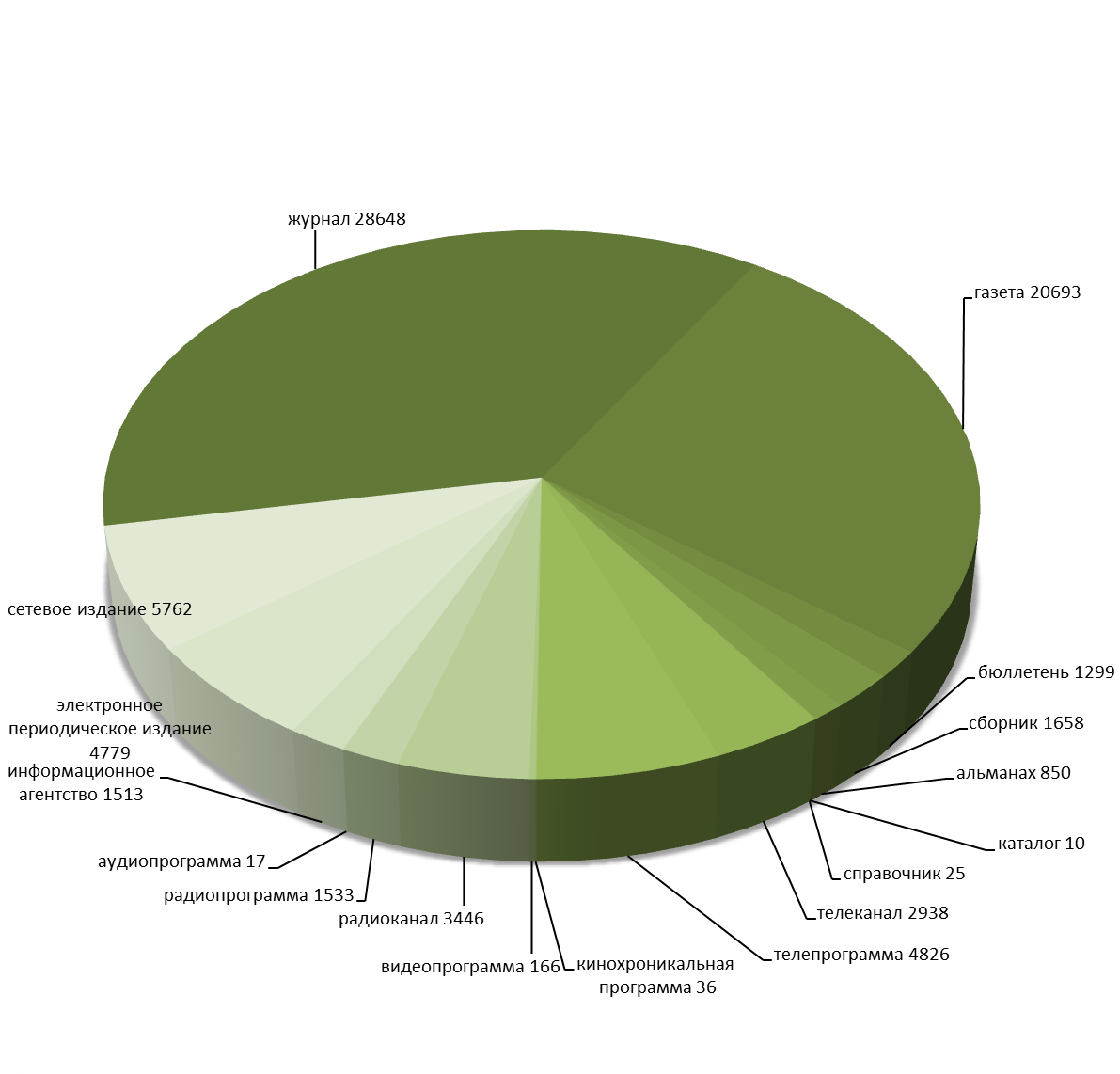 В 3 квартале (за 9 месяцев) 2017 года оформлено 938 (2 639) свидетельств о регистрации СМИ. За 3 квартал (9 месяцев) 2016 года оформлено 1 044 (2 639) свидетельства о регистрации СМИ. Количество оформленных свидетельств о регистрации СМИ в 2017 году уменьшилось на 10,2% (не изменилось).Данные о регистрации (перерегистрации) средств массовой информации в 3 квартале 2017 года в сравнении с 2016 годом отражены на рисунке 11. 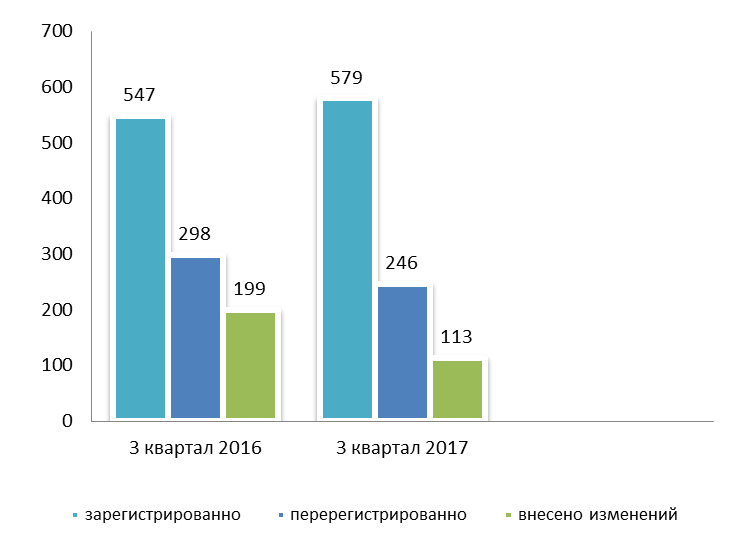 Рис. 11Количество зарегистрированных СМИ в 2015, 2016 и 2017 годах по формам распространения показано в таблице 3.Таблица 3В 3 квартале (за 9 месяцев) 2017 года выдано 4 (13) дубликата свидетельств о регистрации (перерегистрации) СМИ, что на 1/3 (18,2%) больше, чем в аналогичном отчётном периоде 2016 года: 3 (11) дубликата.Принято 248 (1 079) решений о возврате документов, поступивших на регистрацию СМИ. По сравнению с 3 кварталом (за 9 месяцев) 2016 года количество возвратов в 2017 году уменьшилось в 2 раза (на 27,8%): в 2016 году – 501 (1 495). Доля возвратов составила 22% (30,3%) от общего числа поданных заявок в отчётном периоде.Основными причинами возврата документов в соответствии со ст. 13 Закона о СМИ являются:1) несоблюдение комплектности документов, прикладываемых к заявлению по вопросам регистрации (перерегистрации) СМИ;2) подача заявления от имени учредителя лицом, не имеющим на то полномочий;3) неуплата государственной пошлины.После устранения нарушений заявления принимаются к рассмотрению.В 3 квартале 2017 года отказов в регистрации (перерегистрации) СМИ не производилось (с начала года подготовлено 9 отказов). Таким образом, по сравнению с 9 месяцами 2016 года количество отказов уменьшилось на 30,8%: в 2016 году – 6 (13). В соответствии со ст. 13 Закона о СМИ отказ в регистрации средства массовой информации возможен только по следующим причинам:1) если заявление подано от имени гражданина, объединения граждан, предприятия, учреждения, организации, не обладающих правом на учреждение средств массовой информации;2) если указанные в заявлении сведения не соответствуют действительности;3) если название, примерная тематика и (или) специализация средства массовой информации представляют злоупотребление свободой массовой информации;4) если регистрирующим органом ранее зарегистрировано средство массовой информации с теми же названием и формой распространения массовой информации.За отчётный период 2017 года Управлением исключено из Реестра СМИ 388 (1 343) средств массовой информации из них: 122 (489) – по решению суда;266 (854) - по решению учредителя (соучредителей) СМИ.Таким образом, в отчётный период 2017 год из Реестра СМИ исключено на 60,3% больше (на 2% меньше) средств массовой информации, чем в аналогичный отчётный период 2016 года: 242 (1 371) СМИ. Сравнительные данные о прекращении деятельности средств массовой информации приведены в таблице 4.Таблица 4Регистрация СМИ в территориальных органах Роскомнадзора.В 3 квартале (за 9 месяцев) 2017 года в территориальные органы Роскомнадзора поступило 429 (1651) заявлений на регистрацию (перерегистрацию) СМИ, что на 26,4% (24,4%) меньше, чем в аналогичном отчётном периоде 2016 года – 583 (2184). Из них: 223 (802) – первичная регистрация СМИ, 157 (683) – перерегистрация СМИ, 49 (166) – внесение изменений в свидетельство о регистрации СМИ.В отчётный период оформлено 380 (1 482) свидетельств о регистрации СМИ. За 3 квартал (9 месяцев) 2016 года оформлено 557 (1 991) свидетельств о регистрации СМИ. Количество оформленных в 2017 году свидетельств о регистрации СМИ уменьшилось на 31,8% (25,6%).Данные о регистрации (перерегистрации, внесении изменений в свидетельство о регистрации) СМИ в 2017 году отражены на рисунке 12.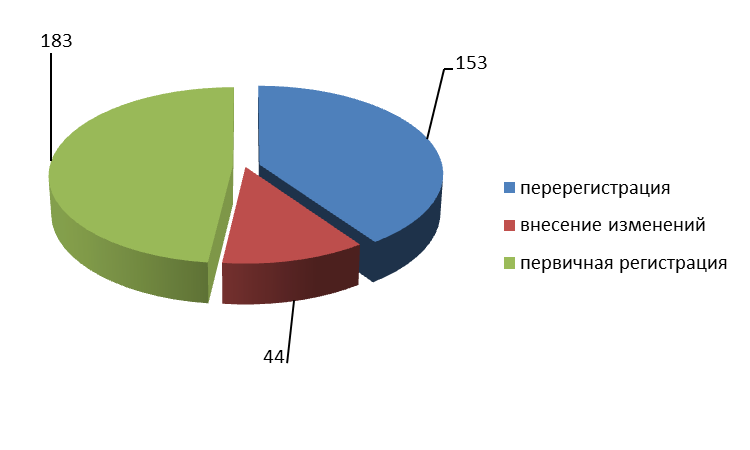 Рис.12Территориальными органами Роскомнадзора принято 56 (204) решений о возврате поступивших документов на регистрацию СМИ. По сравнению с 3 кварталом (за 9 месяцев) 2016 года количество возвратов в 2017 году уменьшилось на 9,7% (12,8%), в 2016 году – 62 (234). Доля возвратов в 2017 года составила 13,1% (12,4%) от общего числа поданных заявлений.В 3 квартале 2017 года отказов в регистрации (перерегистрации) СМИ не производилось (с начала года подготовлен 1 отказ). Таким образом, по сравнению с 9 месяцами 2016 года количество отказов уменьшилось в 6 раз: в 2016 году – 3 (6). Из Реестра СМИ в 3 квартале (за 9 месяцев) 2017 года территориальными органами исключено 788 (2904) СМИ, из них:334 (1324) - по решению суда;454 (1580) - по решению учредителя (соучредителей) СМИ.За аналогичный период 2016 года территориальными органами из Реестра СМИ исключено 854 (2 746) СМИ: 320 (979) - по решению суда и 534 (1 767) - по решению учредителя (соучредителей) СМИ. Таким образом, количество средств массовой информации, исключённых из Реестра СМИ территориальными органами в отчётном периоде 2017 года, уменьшилось на 7,7% (увеличилось на 5,8%) по сравнению с аналогичным отчётным периодом 2016 года.Выдача разрешений на распространение продукции зарубежных периодических печатных изданий на территории Российской ФедерацииВ 3 квартале 2017 года заявления на выдачу разрешений на распространение продукции зарубежных периодических печатных изданий на территории Российской Федерации не поступали. Всего с начала 2017 года поступило 2 заявления. В аналогичный отчётный период 2016 года поступило 18 (38) заявлений. Таким образом, доля заявлений на выдачу разрешений на распространение продукции зарубежных периодических печатных изданий на территории Российской Федерации в 2017 году уменьшилась в 19 раз. Из них (таблица 5): Таблица 5Основной причиной возврата документов на выдачу разрешений на распространение продукции зарубежных периодических печатных изданий на территории Российской Федерации является несоблюдение установленной действующим законодательством комплектности документов, прикладываемых к заявлению по вопросам выдачи разрешений на распространение продукции зарубежных периодических печатных изданий на территории Российской Федерации.Ведение реестра уведомлений о соблюдении статей 19.1 и 19.2 Закона о СМИВ 3 квартале (за 9 месяцев) 2017 года в Роскомнадзор поступило 9 (187) уведомлений о соблюдении требований ст. 19.1 Закона о СМИ, из них: в центральный аппарат поступило 7 (169) уведомлений, в территориальные органы - 2 (18) уведомления.По сравнению с показателями 3 квартала 2016 года количество поступивших в отчётный период 2017 году уведомлений снизилось на 75,7% (в 2016 году – 37 уведомлений).В отчётный период 2017 года рассмотрено 9 (245) уведомлений о структуре собственности организаций, являющихся учредителями и (или) редакциями СМИ, или организаций, осуществляющих вещание. По сравнению с показателями за 9 месяцев 2016 года общее количество рассмотренных в отчётный период 2017 года уведомлений о структуре собственности организаций, являющихся учредителями и (или) редакциями СМИ, или организаций, осуществляющих вещание, снизилось на 76,7% (за 3 квартала 2016 года рассмотрено 1 052 уведомления).За отчётный период 2017 года в Реестр СМИ Управлением внесено 3 (104) уведомления от учредителя и (или) редакции о структуре собственности СМИ, что на 77,1% меньше, чем за 9 месяцев 2016 года: 455 уведомлений. В связи с несоответствием заявителя и представленных документов требованиям ст. 19.1 Закона о СМИ отрицательное решение в 3-м квартале 2017 года принято в отношении одного уведомления. С начала 2017 года отрицательные решения приняты в отношении 8 уведомлений.В реестр лицензий на осуществление деятельности в сфере телерадиовещания внесено 4 (126) уведомления о структуре собственности вещательных организаций (на 75,2% меньше, чем за 9 месяцев 2016 года: 509 уведомлений), из них в связи с несоответствием заявителя и представленных документов требованиям ст. 19.1 Закона о СМИ в отношении 1 (4) уведомления принято отрицательное решение.На основании вступившего в силу с 10.01.2016 Федерального закона от 30.12.2015 № 464-ФЗ «О внесении изменений в Закон Российской Федерации «О средствах массовой информации» и Кодекс Российской Федерации об административных правонарушениях», в соответствиис которым Закон о СМИ дополнен новой статьёй 19.2, Управлением осуществляется рассмотрение уведомлений от редакций, издателей и вещателей о получении денежных средств от иностранных источников.В соответствии с положениями ст. 19.2 Закона о СМИ в 3 квартале (за 9 месяцев) 2017 года в адрес Роскомнадзора поступило 45 (141) уведомлений о получении денежных средств из иностранных источников (на 33,8% (19%) меньше, чем в отчётном периоде 2016 года: 68 (174) уведомлений). На 30.09.2017 в реестр включено все 45 (141) уведомлений о получении денежных средств от иностранных источников, из них:включено 3 (10) уведомления от вещателей, 34 (108) уведомления от редакций и (или) издателей СМИ;территориальными органами – 8 (23) уведомлений от редакций и (или) издателей СМИ.Ведение реестра уведомлений вещателей об операторах связи, осуществляющих трансляцию телеканала, радиоканала по договору с вещателем таких телеканала или радиоканала, и о лицах, распространяющих телеканал, радиоканал в неизменном виде по договору с вещателем таких телеканала или радиоканала, а также о планируемом расторжении договоров с указанными лицамиВ 3 квартале (за 9 месяцев) 2017 года в реестр внесено 194 (555) уведомления, что на 152% (70,8%) больше, чем в аналогичном отчётном периоде 2016 года - 77 (325) уведомления. По состоянию на 30.09.2017 возвращено на доработку 7 (61) уведомлений, что на 133,3% (19,6%) больше, чем в 2016 году - 3 (51) уведомления.Основной причиной отказа о внесении в реестр уведомлений вещателей об операторах связи в соответствии с п. 6.2 Порядка представления вещателем в лицензирующий орган сведений об операторах связи, осуществляющих трансляцию телеканала, радиоканала по договору с вещателем таких телеканала или радиоканала, и о лицах, распространяющих телеканал, радиоканал в неизменном виде по договору с вещателем таких телеканала или радиоканала, является наличие в уведомлении недостоверной или искажённой информации.Сфера связиОсуществление присвоения (назначения) радиочастот или радиочастотного канала для радиоэлектронных средств на основании решения Государственной комиссии по радиочастотамВ 3 квартале 2017 года было рассмотрено 17 379 обращений пользователей по вопросам использования радиочастотного спектра, из них по вопросам:присвоения (назначения) радиочастот или радиочастотных каналов – 6 794;продления срока действия РИЧ – 2 035;переоформления РИЧ – 812;прекращения действия РИЧ и внесение изменений в РИЧ, в том числе при новых присвоениях – 7 723;иные (продление сроков регистрации РЭС, без основания) - 15.По мере поступления заявлений в соответствии с установленными действующим законодательством в области связи порядком и сроками Управлением были подготовлены и утверждены 156 приказов Роскомнадзора о присвоении (назначении) радиочастот или радиочастотных каналов, переоформлении, внесении изменений и аннулировании разрешений на радиочастоту или радиочастотный канал.По состоянию на 30.09.2017 принято 16 007 решений по заявлениям операторов о присвоении (назначении) радиочастот или радиочастотных каналов, включая переоформление и продление РИЧ, а также прекращение действия РИЧ и внесение в них изменений (таблица 6).Таблица 6Основными причинами 26 отказов в присвоении (назначении) радиочастот или радиочастотных каналов, а также в продлении срока действия (переоформлении) РИЧ являлись:несоответствие заявляемой деятельности в области связи в части отсутствия лицензии на осуществление деятельности в области оказания услуг связи с использованием радиочастотного спектра;несоответствие заявляемой деятельности в области связи в части отсутствия решения ГКРЧ о выделении полос радиочастот или радиочастотных каналов для конкретного радиочастотного средства;отрицательные результаты проведения международной процедуры координации использования радиочастотного присвоения;подача заявки на продление срока действия РИЧ, указанного при присвоении (назначении) радиочастоты или радиочастотного канала, менее чем за тридцать дней до срока окончания действия РИЧ.Основные нарушения, при выявлении которых материалы, представленные в Роскомнадзор физическими и юридическими лицами на присвоение (назначение) радиочастот или радиочастотных каналов, а также на продление срока действия РИЧ, переоформление и прекращение действия РИЧ, возвращаются заявителю (6,8 % от всех поступивших обращений) являются:отсутствие заявления установленной формы в соответствии с Порядком проведения экспертизы возможности использования заявленных радиоэлектронных средств и их электромагнитной совместимости с действующими и планируемыми для использования радиоэлектронными средствами, рассмотрения материалов и принятия решений о присвоении (назначении) радиочастот или радиочастотных каналов в пределах выделенных полос радиочастот, утверждённым решением ГКРЧ от 07.11.2016 № 16-39-01 (далее – Порядок);отсутствие доверенности на право обращения в Роскомнадзор у лица, подписавшего заявление;отсутствие или представление неполного комплекта документов, подтверждающих правопреемство юридического лица вновь образованного в результате реорганизации (при необходимости);отсутствие выписки или протоколов измерения географических координат при продлении срока действия и переоформлении РИЧ, а также по причине превышения разницы между значениями разрешенных и измеренных географических координат более установленных по Порядку значений.Осуществление регистрации присвоения (назначения) радиочастот или радиочастотных каналовВ 3 квартале 2017 года - зарегистрировано новых РИЧ – 8 252;прекращено действие РИЧ по заявлениям пользователей (в том числе при новых присвоениях и переоформлениях РИЧ) – 4 209;внесены изменения в РИЧ по заявлениям пользователей (в том числе при новых присвоениях и переоформлениях РИЧ) – 3 518;прекращено действие РИЧ по обращениям территориальных органов Роскомнадзора в связи с нарушением сроков регистрации РЭС – 83;внесены изменения в РИЧ по обращениям территориальных органов Роскомнадзора в связи с нарушением сроков регистрации РЭС – 113;прекращено действие РИЧ по неоплате пользователями использования радиочастотного спектра – 20.Организация рассмотрения материалов радиочастотных заявок для оформления заключения о возможности выделения заявленных полос радиочастот для радиоэлектронных средствВ 3 квартале 2017 года рассмотрены материалы по 43 радиочастотным заявкам и оформлены соответствующие заключения о возможности выделения заявленных полос радиочастот для радиоэлектронных средств.Ведение реестра радиоэлектронных средств и высокочастотных устройств гражданского назначения, разрешенных для ввоза на территорию Российской ФедерацииНа 16.10.2017 в Реестре содержится 6 505 реестровых записей о РЭС и ВЧУ гражданского назначения, разрешённых для ввоза на территорию Российской Федерации (1 415 реестровых записей включены в Единый реестр разрешенных для ввоза на таможенную территорию Евразийского экономического союза радиоэлектронных средств и высокочастотных устройств).Кроме того, в 3 квартале 2017 года было выдано 306 выписок из Реестра.Сведения, содержащиеся в Реестре, за исключением сведений, доступ к которым ограничен федеральными законами, размещены на официальном сайте Роскомнадзора в сети Интернет.Ведение реестра лицензий на осуществление деятельности в области оказания услуг связиПо состоянию на 30.09.2017 в реестре лицензий в области связи зарегистрировано 34 358 действующих лицензий, в том числе:услуги электросвязи – 26 049;услуги связи для целей телерадиовещания – 7 560;услуги почтовой связи – 749.Общее количество операторов, имеющих действующие лицензии на оказание услуг связи – 13 293, из них:по электросвязи – 9 702;по телевидению и радиовещанию – 4 460;по почтовой связи – 734.Выдача разрешений на ввоз на территорию Российской Федерации в условиях, отличных от импорта, радиоэлектронных средств и высокочастотных устройств гражданского назначения, в том числе встроенных либо входящих в состав других товаров, а также на ввоз радиоэлектронных средств и высокочастотных устройств гражданского назначения физическими лицами для личного пользованияВ 3 квартале 2017 года вступил в действие Административный регламент предоставления Федеральной службой по надзору в сфере связи, информационных технологий и массовых коммуникаций государственной услуги по выдаче разрешений на ввоз на территорию Российской Федерации в условиях, отличных от импорта, радиоэлектронных средств и высокочастотных устройств гражданского назначения, в том числе встроенных либо входящих в состав других товаров, а также на ввоз радиоэлектронных средств и высокочастотных устройств гражданского назначения физическими лицами для личного пользования (если наличие такого разрешения предусмотрено законодательством Российской Федерации), утвержденный приказом Минкомсвязи России от 17.03.2017 № 189, (зарегистрирован в Минюсте России 06.07.2017, регистрационный № 47316).В 3 квартале 2017 года выдано 249 разрешений на временный ввоз на территорию Российской Федерации РЭС и ВЧУ гражданского назначения, в том числе встроенных либо входящих в состав других товаров, 7 разрешений на ввоз в условиях реимпорта, 16 разрешений на ввоз РЭС гражданского назначения физическими лицами для личного пользования.Указанная информация о выданных разрешениях представлялась в Федеральною таможенную службу (далее - ФТС России) с использованием единой системы межведомственного электронного взаимодействия в объеме, предусмотренном утвержденной Технологической картой межведомственного электронного взаимодействия Роскомнадзора и ФТС России.Выдача разрешений на строительство, реконструкцию, проведение изыскательских работ для проектирования сооружений связи на приграничной территории и оформлению согласований на проведение работ во внутренних морских водах Российской Федерации по обращениям других федеральных органов исполнительной властиДанная деятельность осуществляется на основании пп. 5.5.3. Положения о Федеральной службе по надзору в сфере связи, информационных технологий и массовых коммуникаций, утвержденного постановлением Правительства Российской Федерации от 16.03.2009 № 228, и в соответствии с полномочиями, возложенными на Роскомнадзор нормативными правовыми актами, утвержденными постановлениями Правительства Российской Федерации от 09.11.2004 № 610 и от 19.01.2000 № 44.Всего в 3 квартале 2017 года Роскомнадзором выдано 8 разрешений на строительство и проведение изыскательских работ для проектирования линий связи при пересечении государственной границы Российской Федерации и на приграничной территории, из которых 4 разрешения выданы на строительство и 4 разрешения - на проведение изыскательских работ, в том числе:ООО «Алком» выдано разрешение на строительство линии связи на приграничной территории Российской Федерации в Алагирском районе РСО-Алания, п. Мизур;ООО «Алком» выдано разрешение на строительство линии связи на приграничной территории Российской Федерации в Алагирском районе РСО-Алания, п. Бурон;АО «Трест «Связьстрой-6» выдано разрешение на строительство линии связи на приграничной Российской Федерации, Омская область, Исилькульский район, вдоль северной стороны автомобильной дороги федерального значения Р 254 «Иртыш» (М51), государственная граница Российской Федерации с Республикой Казахстан;ООО «СТРОЙАРТЕЛЬ» выдано разрешение на строительство линии связи при пересечении Государственной границы Российской Федерации с Республикой Казахстан, создаваемой по проекту «ВОЛП на участке ПКУ 37 - Гос. граница. Строительство»;АО «РетнНет» выдано разрешение на проведение изыскательских работ для проектирования линии связи на приграничной территории Российской Федерации, создаваемой по проекту «Проектируемая муфта в районе г. Адлер, Краснодарского края - государственная граница РФ с Республикой Абхазия»;ПАО «Ростелеком» выдано разрешение на проведение изыскательских работ для проектирования линии связи на приграничной территории Российской Федерации, создаваемой по проекту «Строительство ПВОЛП Южно-Сахалинск-Курильск-Южно-Курильск-Крабозаводское»;ООО «ММТС» выдано разрешение на проведение изыскательских работ для проектирования линии связи на приграничной территории в Республике Алтай от с. Усть-Кокса до государственной границы Российской Федерации с Китайской Народной Республикой, вблизи перевала Канас;АО «РетнНет» выдано разрешение на проведение изыскательских работ для проектирования линии связи на приграничной территории Российской Федерации, создаваемой по проекту «Волоконно-оптическая линия связи на участке: г. Троицк - проектируемый КОД - государственная граница РФ с Республикой Казахстан».Выдача разрешений на применение франкировальных машинВ 3 квартале 2017 года в территориальные органы Роскомнадзора подано 941 заявление, в том числе 148 заявлений на регистрацию (выдачу), 71 заявление на переоформление и 722 заявления на аннулирование разрешений на применение франкировальных машин.По 915 заявлениям государственная услуга по выдаче разрешений на применение ФМ оказана (результат положительный).В отчетный период территориальными органами:выдано 169 разрешений на применение франкировальных машин, в том числе:116 – оформлено разрешений;51 – переоформлено при изменении реквизитов;2 – переоформлено взамен утраченного или испорченного.аннулировано 737 разрешений (в т.ч. 684 - в связи с прекращением использования, 53 – в связи с переоформлением).По состоянию на 30.09.2017 года в Роскомнадзоре зарегистрировано: 8 456 франкировальных машин;4 216 владельцев франкировальных машин;93 модели франкировальных машин;5 производителей франкировальных машин (Промсвязь, Pitney Bowes, Francotyp-Postalia, Ascom Hasler, Neopost).Ведение реестра операторов, занимающих существенное положение в сети связи общего пользованияВо исполнение требований ст. 19 Федерального закона от 07.07.2003 № 126-ФЗ «О связи» Роскомнадзор ведет и публикует Реестр операторов, занимающих существенное положение в сети связи общего пользования (далее – Реестр).Целью ведения Реестра, является установление операторов, занимающих существенное положение в сети связи общего пользования, на которых законодательством возлагаются обязанности:по применению к договору о присоединении сетей электросвязи, определяющему условия оказания услуг присоединения, положений о публичном договоре, а также связанные с этим обязательства по взаимодействию сетей электросвязи и пропуску трафика;государственное регулирование тарифов на услуги присоединения и услуги по пропуску трафика.Порядок ведения Реестра установлен приказом Мининформсвязи России от 19.05.2005 № 55 (зарегистрирован в Минюсте России 06.06.2005, рег. № 6693) (далее – Порядок).В настоящее время в Реестр (размещен на официальном сайте Роскомнадзора) включены следующие операторы связи, занимающие существенное положение в сети связи общего пользования (в географически определяемых зонах нумерации):ПАО «Ростелеком» – занимает существенное положение в сети связи общего пользования практически во всех географически определяемых зонах нумерации, за исключением нижеперечисленных:ОАО «Костромская городская телефонная сеть» (в зоне нумерации «Костромская», г. Кострома);ПАО «Московская городская телефонная сеть» (в зоне нумерации «Московская городская», г. Москва);ОАО «Таттелеком» (в зоне нумерации «Татарстанская», Республика Татарстан);ОАО «Тывасвязьинформ» (в зоне нумерации «Тывинская», Республика Тыва);ОАО «Башинформсвязь» (в зоне нумерации «Уфимская», Республика Башкортостан);ФГУП «Электросвязь» по Чеченской Республике (в зоне нумерации «Чеченская», Чеченская Республика);ГУП Республики Крым «Крым телеком» (в зоне нумерации «Крымская», Республика Крым);ГУП Севастополя «СЕВАСТОПОЛЬ ТЕЛЕКОМ» (в зоне нумерации «Севастопольская», г. Севастополь).В 3 квартале 2017 года изменения в Реестр не вносились.Итоги деятельности при вводе в эксплуатацию сооружений связиВ 3 квартале 2017 года в соответствии с Требованиями к порядку ввода сетей электросвязи в эксплуатацию, утвержденными приказом Минкомсвязи России от 26.08.2014 № 258, принято 12 решений о назначении территориальных органов Роскомнадзора (ТО) головными по вводу сетей электросвязи (фрагментов сетей электросвязи) в эксплуатацию. На основании этих решений в (ТО) направлены соответствующие указания.Сфера защиты прав субъектов персональных данныхИтоги деятельности территориальных органов Роскомнадзора по предоставлению государственной услуги «Ведение реестра операторов, осуществляющих обработку персональных данных» за 1 квартал 2017 годаВ рамках ведения реестра операторов, осуществляющих обработку персональных данных (далее – Реестр) за 9 месяцев 2017 года внесены в Реестр сведения о 33 733 операторах (в том числе за 3 квартал 2017 - 17 717), осуществляющих обработку персональных данных (далее – Операторы). Всего по состоянию на 30.09.2017 в Реестр включены сведения о 399 309 Операторах, из них:государственные органы – 8 184муниципальные органы – 34 883юридические лица – 327 869физические лица (в т.ч. ИП) – 28 373.За 9 месяцев 2017 года в Роскомнадзор от Операторов поступило 85 007 заявлений по ведению Реестра (в том числе за 3 квартал 2017 – 45 599).Из общего количества заявлений по ведению Реестра, поступивших за 9 месяцев 2017 года от Операторов в Роскомнадзор, 67 628 поступили с использованием возможностей Единого портала государственных услуг (далее – ЕПГУ) и Портала персональных данных Роскомнадзора (далее – Портал ПД), что составило 80% от всех заявлений, поступивших в Роскомнадзор (в том числе за 3 квартал 2017 - 36 292, что составило также 80%).За 9 месяцев 2017 года в ТУ Роскомнадзора поступило: 35 703 уведомления об обработке (намерении осуществлять обработку) персональных данных (далее-Уведомление) и 49325 информационных письма о внесении изменений в сведения об операторах в реестре операторов, осуществляющих обработку персональных данных (далее – Информационное письмо) (в том числе за 3 квартал 2017 - 18557 Уведомлений и 27 064 Информационных письма);заявлений об исключении сведений об операторе из реестра операторов, осуществляющих обработку персональных данных (далее – Заявление) – 3 400 (в том числе за 3 квартал 2017 - 2128);заявлений на предоставление выписки из реестра операторов, осуществляющих обработку персональных данных (далее – выписка) – 840 (в том числе за 3 квартал 2017 - 290).3 квартал 2017 года характеризуется ростом количества Уведомлений (Информационных писем), поступивших в ТУ Роскомнадзора в 2 раза. Если во 2 квартале 2017 года поступило 22 525 Уведомлений (Информационных писем), то в 3 квартале 2017 – 45 631.Деятельность по осуществлению лицензированияЛицензирование телевизионного вещания и радиовещанияПо состоянию на 30.09.2017 года в реестре лицензий на телерадиовещание числится 6 878 лицензий.Количество действующих лицензий на вещание по видам представлено на рисунке 13.Рис. 13В течение отчётного периода 2017 года поступило 531 (1 751) обращение по вопросу лицензирования телерадиовещания: 307 (1054) - на лицензирование радиовещания, 224 (697) - на лицензирование телевещания, что на 28,5% (26,3%) меньше, чем в аналогичном отчётном периоде 2016 года - 743 (2 376). Из них: 111 (342) - на получение лицензий; 413 (1373) - на переоформление лицензий; 3 (18) - на пролонгацию лицензий; 4 (18) - на выдачу дубликата лицензии.Подготовлено 19 (62) приказов, из них:15 (47) - о предоставлении, переоформлении, пролонгации лицензии на осуществление телевизионного вещания и радиовещания; 2 (5) - об отказе в переоформлении лицензии; 2 (10) - о выдаче дубликата лицензии.Общее количество выданных и переоформленных лицензий на осуществление телерадиовещания в 3 квартале (за 9 месяцев) 2017 года составило 493 (1623), из них: на телевещание – 205 (636), на радиовещание – 288 (987). Таким образом, в отчётном периоде 2017 года наблюдается снижение количества выданных и переоформленных лицензий на 45% (25,2%) по сравнению с 2016 годом – 897 (2 170).Количество выданных и переоформленных лицензий на осуществление телерадиовещания во 2 квартале 2017 года отражено на рисунке 14.Рис. 14По сравнению с показателями 3 квартала 2016 года количество оформленных в 3 квартале 2017 года новых лицензий снизилось на 22,1%, число переоформленных лицензий (приложений) уменьшилось на 22,3%; доля пролонгированных - снизилась на 98,1%.Количество выданных и переоформленных лицензий на осуществление телерадиовещания в 3 квартале (за 9 месяцев) 2017 года по сравнению с аналогичными периодами 2015 и 2016 годов представлено в таблице 7.Таблица 7За отчётный период 2017 года 8 (24) приказами Роскомнадзора «О решениях Федеральной службы по надзору в сфере связи, информационных технологий и массовых коммуникаций по вопросам прекращения действия лицензий на вещание» и «О внесении изменений в реестр лицензий на телевизионное вещание, радиовещание» принято решение о досрочном прекращении действия 63 (237) вещательных лицензий и об утрате силы 7 (143) вещательных лицензий. Соответствующие сведения внесены в Единую информационную систему Роскомнадзора (далее – ЕИС Роскомнадзора) Решение о прекращении действия лицензий на осуществление телерадиовещания принималось в соответствии с основаниями, предусмотренными статьёй 20 Федерального Закона от 04.05.2011 № 99-ФЗ «О лицензировании отдельных видов деятельности» и ст. 31.7 Закона о СМИ.В аналогичном отчётном периоде 2016 года своё действие досрочно прекратили 90 (212) лицензий и 13 (91) лицензий утратили силу в связи с истечением своего срока действия. По сравнению с аналогичным отчётным периодом 2016 года количество лицензий, прекративших своё действие в 2017 году, уменьшилось на 32% (увеличилось на 25,4%) и составило 70 (380) лицензии (в 2016 году – 103 (303) лицензии).Сравнительное количество лицензий прекративших своё действие за отчётный период в 2016 и 2017 году с указанием причины прекращения показано в таблице 8.Таблица 8Лицензирование деятельности по изготовлению экземпляров аудиовизуальных произведений, программ для электронных вычислительных машин, баз данных и фонограмм на любых видах носителей (за исключением случаев, если указанная деятельность самостоятельно осуществляется лицами, обладающими правами на использование указанных объектов авторских и смежных прав)По состоянию на 30.09.2017 в реестре лицензий на осуществление деятельности по изготовлению экземпляров аудиовизуальных произведений, программ для электронных вычислительных машин, баз данных и фонограмм на любых видах носителей содержатся сведения о 122 лицензиях.В 3 квартале (за 9 месяцев) 2017 года поступило 2 (7) заявки, из них: 1 – на предоставление лицензии, 1 – на переоформление лицензии. Количество оформленных (переоформленных) лицензий за текущий отчётный период 2017 года в сравнении с 3 кварталом (9 месяцев) 2016 года представлено в таблице 9.По сравнению с аналогичным отчётным периодом 2016 года количество действующих лицензий в 2017 году уменьшилось на 2,4%.Таблица 9Реестр лицензий на осуществление деятельности по изготовлению экземпляров аудиовизуальных произведений, программ для электронных вычислительных машин, баз данных и фонограмм на любых видах носителей размещен на официальном сайте Роскомнадзора.Лицензирование деятельности в области оказания услуг связиВ течение 3 квартала 2017 года в Роскомнадзор поступило 2 608 обращений по вопросам лицензирования, в том числе 733 заявления о предоставлении новой лицензии, а также 1 875 заявлений о продлении срока действия лицензии, о переоформлении и прекращении действия лицензии.По мере поступления обращений по вопросам лицензирования в соответствии с установленными действующим законодательством в области связи порядком и сроками Управлением были подготовлены и утверждены 7 приказов Роскомнадзора по вопросам лицензирования деятельности в области оказания услуг связиПо результатам рассмотрения заявлений о предоставлении лицензий в 3 квартале 2017 года приняты решения о выдаче новых лицензии, в том числе (таблицы 10,11): 1) по видам услуг связи (таблица 10):Таблица 102) по наименованиям услуг связи (таблица 11):Таблица 11Сведения о решениях Роскомнадзора по вопросам лицензирования деятельности в области оказания услуг связи, принятых в 3 квартале 2017 года, представлены в таблице 12.Таблица 12Количество новых лицензий на осуществление деятельности в области связи по отдельным видам деятельности, выданных в 3 квартале 2017 г., представлено на рисунке 15.Рис. 15Количество лицензий на осуществление деятельности в области связи, выданные в 3 квартале 2017 года, по телефонии, представлено на рисунке 16.Рис. 16Количество новых лицензий по видам услуг связи, выданных в 3 квартале 2017 года, представлено на рисунке 17.Рис. 17III. Кадровая работа и мероприятия по противодействию коррупцииПодбор и расстановка кадровПо состоянию на 01.10.2017 при предельной численности Роскомнадзора в 2 718 штатных единиц (без персонала по охране и обслуживанию зданий), вакантными остаются 200 штатных единиц, из них в территориальных органах – 177 единиц. Таким образом, укомплектованность на отчетную дату составила 92,8 %.100% укомплектованность в 14 ТО Роскомнадзора:по Ивановской области, по Курской области, по Липецкой области, по Тамбовской области, по Тульской области (ЦФО); Республике Карелия, по Калининградской области,  (СЗФО); по Республике Ингушетия (СКФО); по Удмуртской Республике, по Ульяновской области, по Чувашской Республике-Чувашии (ПФО); по Сибирскому федеральному округу, по Республике Бурятия, по Томской области (СФО); по Камчатскому краю (ДФО). В остальных ТО укомплектованность составляет от 84,2% до 97,8%.За отчетный период 2017 года уволено 105 государственных гражданских служащих, принято впервые на государственную гражданскую службу 110 человек. Всего в территориальных управлениях Роскомнадзора в отчетный период проведено 16 конкурсов на замещение вакантных должностей и 32 конкурс на формирование кадрового резерва.По состоянию на 01.10.2017 в кадровом резерве Роскомнадзора на замещение вакантных должностей в порядке должностного роста состоит 989 граждан и государственных гражданских служащих Роскомнадзора (946 – в ТО и 43 – в центральном аппарате).В 3 квартале 2017 года из действующего кадрового резерва назначено на должности государственной гражданской службы 29 человек. В аппараты полномочных представителей Президента Российской Федерации в федеральных округах (ДФО, СКФО) направлены на согласование материалы на 2 кандидатов для назначения на должность заместителей руководителя территориального органа Роскомнадзора.Вопросы прохождения государственной гражданской службы, мероприятия по противодействию коррупцииВ течение 3 квартала 2017 года в Роскомнадзоре присвоены классные чины государственной гражданской службы Российской Федерации 106 государственным гражданским служащим территориальных органов и 23 гражданским служащим центрального аппарата Роскомнадзора. Прошли аттестацию 27 государственных гражданских служащих Роскомнадзора.В 3 квартале подготовлены представления к награждению:ведомственными наградами Министерства связи и массовых коммуникаций Российской Федерации на 2 работников Роскомнадзора; правами руководителя Роскомнадзора на 119 работников Роскомнадзора.Проведено 116 служебных проверок, по результатам которых было применено к государственным гражданским служащим 76 дисциплинарных взысканий, из них 23 в виде выговора, остальные – в виде замечания. В 3 квартале 2017 года организовано и проведено обучающее мероприятие в режиме ВКС для специалистов кадровых служб территориальных органов Роскомнадзора по теме: «Организация кадровой работы в федеральных органах государственной власти. Актуальные вопросы прохождения государственной службы».В ходе обучающего мероприятия были рассмотрены вопросы: об итогах работы за 2017 год и основные Мероприятия по реализации приоритетных направлений повышения эффективности кадровой работы Роскомнадзора на 2018 год;об анализе  результатов проверок территориальных органов Роскомнадзора прокуратурами субъектов Российской Федерации, органами государственного контроля соблюдения законодательства о противодействии коррупции, вопросы противодействия коррупции и иным правонарушениям;о порядке издания нормативных актов в территориальных органах Роскомнадзора;о новеллах законодательства по проведению конкурса на замещение вакантных должностей и включения в кадровый резерв;об информационном обеспечении деятельности кадровых органов Роскомнадзора;о задачах по реализации комплекса мер по ротации;о пенсионном обеспечении на государственной гражданской службе Российской Федерации в связи внесением изменений в законодательство Российской Федерации. Практические вопросы по оформлению пенсий за выслугу лет государственным гражданским служащим Роскомнадзора;о специальной оценке условий труда.Даны ответы на вопросы:о прохождение государственной службы;о присвоение классных чинов;о конкурсе на замещение вакантных должностей; о кадровом резерве;о профессиональном развитии.Проведен «кадровый день» по рассмотрению  кандидатуры для назначения на должность руководителя Управления Роскомнадзора по Саратовской области.Проведено 2 заседания комиссии по соблюдению требований к служебному поведению и урегулированию конфликта интересов гражданских служащих Роскомнадзора. НарушенияЗа 3-й квартал(9 месяцев) 
2016За 3-й квартал(9 месяцев) 
2017Доля в 2017,снижение/увеличение %в печатных периодических изданиях53 (195)55 (130)+4% (-33%)в телеканалах и телепрограммах22 (81)99 (324)+350% (+300%)в радиоканалах и радиопрограммах5 (35)9 (27)+80% (-23%)в информационных агентствах и сетевых изданиях7 (39)32 (72)+357% (+85%)отсутствие маркировки информационной продукции в программах передач2 (2)1 (3)-50% (+50%)нарушения, связанные с размещением информации посредством «бегущей строки»2 (2)0 (1)-100% (-50%)Основные показатели3 квартал 
(9 месяцев) 
2015 г.3 квартал 
(9 месяцев) 
2016 г.3 квартал 
(9 месяцев) 
2017 г.Показатели, характеризующие объемы регистрационной деятельностиПоказатели, характеризующие объемы регистрационной деятельностиПоказатели, характеризующие объемы регистрационной деятельностиПоказатели, характеризующие объемы регистрационной деятельностиЗарегистрировано всего, в т.ч.:788 (2419)1044 (2639)938 (2639)печатных изданий368 (1103)479 (1411)361 (1000)сетевых изданий271 (857)340 (792)420 (1213)информационных агентств15 (41)13 (44)12 (50)электронных средств массовой информации134 (418)212 (392)145 (376)Причина исключенияиз Реестра СМИ3 квартал (9 месяцев) 2016 г.3 квартал (9 месяцев) 2017 г.решение суда52 (174)122 (489)решение учредителя (ей) СМИ190 (1197)266 (854)Выдано разрешений на распространение продукции зарубежных периодических печатных изданий на территории Российской ФедерацииПодготовлено возвратов по итогам рассмотрения заявлений на выдачу разрешений на распространение продукции зарубежных периодических печатных изданий на территории Российской Федерации0 (0)0 (2)Наименование решенияКоличество принятых решенийО выдаче (присвоение, продление, переоформление) разрешения на использование радиочастот или радиочастотных каналов8252в том числе новых присвоений6325О прекращении действия разрешений на использование радиочастот или радиочастотных каналов и внесении изменений в разрешения на использование радиочастот или радиочастотных каналов по заявлениям операторов, в том числе при новых присвоениях и переоформлении7727Продление сроков регистрации радиоэлектронных средств2Возвратов / отказов в присвоении (назначении) радиочастот или радиочастотных каналов1183/263 квартал (9 месяцев) 2015 г.3 квартал (9 месяцев) 2016 г.3 квартал (9 месяцев) 2017 г.выдано новых лицензий164 (461)122 (329)95 (320)переоформлено лицензий и приложений к лицензиям459 (1226)506 (1181)393 (1261)пролонгировано лицензий240 (655)269 (660)5 (42)3 квартал (9 месяцев) 2016 г.3 квартал (9 месяцев) 2017 г.решение лицензиата61 (167)42 (169)прекращение деятельности СМИ12 (40)18 (60)прекращение деятельности юридического лица4 (5)3 (8)окончание срока действия лицензии13 (91)7 (143)2016 год2017 годКоличество впервые выданных лицензий0 (0)1 (2)Количество переоформленных лицензий0 (2)1 (2)Количество лицензий в реестре на конец отчетного периода125122Вид услуг связиКоличество новых лицензий, выданных в 3 квартале 2017 годауслуги электросвязи633услуги для целей телерадиовещания131почтовой связи39Всего803№ п/пНаименование услуги связиКол-во лицензий, выданных в 3 квартале 2017 года1.	Услуги местной телефонной связи, за исключением услуг местной телефонной связи с использованием таксофонов и средств коллективного доступа522.	Услуги междугородной и международной телефонной связи23.	Услуги телефонной связи в выделенной сети связи34.	Услуги внутризоновой телефонной связи95.	Услуги местной телефонной связи с использованием таксофонов16.	Услуги местной телефонной связи с использованием средств коллективного доступа37.	Услуги телеграфной связи18.	Услуги связи персонального радиовызова09.	Услуги подвижной радиосвязи в сети связи общего пользования010.	Услуги подвижной радиосвязи в выделенной сети связи311.	Услуги подвижной радиотелефонной связи412.	Услуги подвижной спутниковой радиосвязи013.	Услуги связи по предоставлению каналов связи8014.	Услуги связи по передаче данных, за исключением услуг связи по передаче данных для целей передачи голосовой информации18115.	Услуги связи по передаче данных для целей передачи голосовой информации5516.	Телематические услуги связи23917.	Услуги связи для целей кабельного вещания4318.	Услуги связи для целей эфирного вещания7619.	Услуги связи для целей проводного радиовещания1220.	Услуги почтовой связи39Всего803Наименование решенияКоличество принятых решений- о выдаче новых лицензий 803- о продлении срока действия лицензии на оказание услуг связи876- о переоформлении лицензии на оказание услуг связи1114- о прекращении действия лицензии по просьбе лицензиата609- об отказе в выдаче лицензии на оказание услуг связи17- об отказе в продлении срока действия лицензии на оказание услуг связи42- об отказе в переоформлении лицензии на оказание услуг связи8- о приостановлении действия лицензии8- о возобновлении действия лицензии0Всего принято3477ПГИПДУслуги связи по передаче данных для целей передачи голосовой информацииПДУслуги связи по передаче данных, за исключением услуг связи по передаче данных для целей передачи голосовой информацииТЛМТелематические услуги связиАКУслуги связи по предоставлению каналов связиСКТВУслуги связи для целей кабельного вещанияЭФУслуги связи для целей эфирного вещанияРТСУслуги радиотелефонной связи и услуги радиосвязиПСУслуги почтовой связиМТ1Услуги местной телефонной связи, за исключением услуг местной телефонной связи с использованием таксофонов и средств коллективного доступаМТЗУслуги внутризоновой телефонной связиМНМГУслуги междугородной и международной телефонной связиТФВСУслуги местной телефонной связи в выделенной сети связиТАКСУслуги местной телефонной связи с использованием таксофоновПКПУслуги местной телефонной связи с использованием средств коллективного доступа